                       АВТОНОМНАЯ НЕКОММЕРЧЕСКАЯ ОРГАНИЗАЦИЯ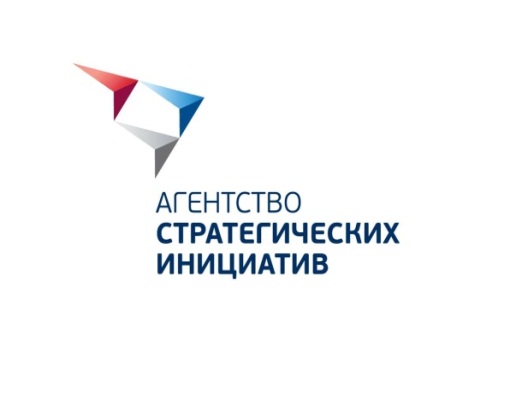        АГЕНТСТВО СТРАТЕГИЧЕСКИХ ИНИЦИАТИВ             ПО ПРОДВИЖЕНИЮ НОВЫХ ПРОЕКТОВЗАКУПОЧНАЯ ДОКУМЕНТАЦИЯна право заключения договора по предоставлению услуг 
по использованию облачных сервисовг. Москва,2019 г.СОДЕРЖАНИЕТЕРМИНЫ И ОПРЕДЕЛЕНИЯАккредитация – процедура проверки Участников закупки на соответствие установленным Заказчиком общим требованиям в отношении их правового статуса, финансовой устойчивости, благонадежности и деловой репутации, являющаяся проявлением должной осмотрительности и осторожности;День – календарный день, за исключением случаев, когда срок прямо установлен Положением в рабочих днях. При этом рабочим днем считается день, который не признается в соответствии с законодательством Российской Федерации выходным и (или) нерабочим праздничным днем. Исчисление всех сроков, указанных в Положении, осуществляется по правилам главы 11 Гражданского кодекса Российской Федерации;Заказчик – юридическое лицо, в интересах и за счет средств которого осуществляется Закупка – Автономная некоммерческая организация «Агентство стратегических инициатив по продвижению новых проектов»;Закупка – совокупность осуществляемых Заказчиком действий, направленных на удовлетворение потребностей в Продукции, включающая в себя определение Поставщика способом, указанным в Положении, заключение и исполнение договора с таким Поставщиком;Закупочная документация – составляемый Заказчиком для проведения Конкурентных закупочных процедур документ, содержащий описание потребности Заказчика в Продукции, требования к Участникам закупки, порядок определения Поставщика, условия заключаемого с Поставщиком договора, а также иные условия, необходимые для проведения Закупки. Разрабатывается в соответствии с Положением и утвержденной Заказчиком типовой формой, являющейся обязательной для применения;Закупочная процедура – процедура, результатом которой является определение Поставщика для заключения гражданско-правового договора в целях приобретения Заказчиком Продукции;Запрос предложений – Конкурентная закупочная процедура, победителем которой признается Участник закупки, предложивший лучшие условия исполнения договора;Запрос цен – Конкурентная закупочная процедура, победителем которой признается Участник закупки, сделавший лучшее предложение по ценовому критерию оценки Заявок;Заявка – комплект документов, предоставляемый Участником закупки Заказчику в целях участия в Конкурентной закупочной процедуре, требования к содержанию, форме, оформлению и составу которого установлены Положением и Закупочной документацией; Комиссия по закупкам – коллегиальный орган Заказчика, на который возложено определение победителя Конкурентной закупочной процедуры (лица, предложившего лучшие условия исполнения договора) и утверждение Поставщика при осуществлении Прямой закупки в случаях, предусмотренных Положением, а также выполнение иных функций, предусмотренных Положением;Конкурентная закупочная процедура – Закупочная процедура, проводимая способом Запроса предложений или Запроса цен и предусматривающая сравнение между собой двух и более предложений Участников закупки;Лот – закупаемая Заказчиком Продукция, обособленная в Закупочной документации, в отношении которой подается отдельная Заявка и в отношении которой предусматривается заключение отдельного договора;Начальная (максимальная) цена договора – устанавливаемая в Закупочной документации предельно допустимая цена договора (Лота), выше размера которой не может быть заключен договор по итогам Закупочной процедуры. В случае если Закупочной документацией предусмотрено заключение по итогам Закупочной процедуры рамочного договора, в качестве Начальной (максимальной) цены договора устанавливается максимальная сумма денежных средств, которая может быть выплачена Поставщику в ходе исполнения такого договора (лимит рамочного договора), а также может быть дополнительно установлена Начальная (максимальная) цена единицы Продукции. Заказчик вправе проводить Закупочные процедуры без указания Начальной (максимальной) цены договора. В этом случае договор заключается по цене, предложенной победителем Закупочной процедуры или иным Участником закупки, с которым заключается такой договор;Орган внутреннего контроля – должностное лицо или группа должностных лиц Заказчика, на которое (-ые) возложены функции по осуществлению контроля за соответствием Закупочной деятельности требованиям локальных нормативных актов Заказчика и по рассмотрению жалоб Участников закупки на действия (бездействие) Заказчика, Комиссии по закупкам. Контактные данные Органа внутреннего контроля указываются на Сайте и в Закупочной документации;Переторжка – дополнительный элемент Конкурентной закупочной процедуры, предусматривающий возможность добровольного улучшения Участниками закупки своих предложений по любым критериям оценки Заявок;Положение – Положение о закупочной деятельности Автономной некоммерческой организации «Агентство стратегических инициатив по продвижению новых проектов», локальный нормативный акт Заказчика, определяющий порядок планирования и осуществления Закупок, в том числе порядок и условия применения способов Закупки, порядок заключения и исполнения договоров по итогам Закупочных процедур, а также статус и полномочия Комиссии по закупкам, порядок обжалования Закупок, порядок осуществления внутреннего контроля и мониторинга Закупочной деятельности;Поставщик – лицо, с которым Заказчик заключает гражданско-правовой договор на приобретение Продукции;Продукция – товары, работы, услуги и иные объекты гражданских прав, приобретаемые Заказчиком. Под иными объектами гражданских прав понимаются имущественные права, интеллектуальная собственность и нематериальные блага;Сайт – сайт Заказчика в информационно-телекоммуникационной сети «Интернет»: www.asi.ru;Участник закупки – любое юридическое лицо независимо от его организационно-правовой формы, формы собственности, места нахождения и места происхождения капитала, за исключением юридического лица, местом регистрации которого является государство или территория, включенные в утверждаемый в соответствии с подпунктом 1 пункта 3 статьи 284 Налогового кодекса Российской Федерации перечень государств и территорий, предоставляющих льготный налоговый режим налогообложения и (или) не предусматривающих раскрытия и предоставления информации при проведении финансовых операций (офшорные зоны) в отношении юридических лиц (далее - офшорная компания), или любое физическое лицо, в том числе зарегистрированное в качестве индивидуального предпринимателя, или несколько таких юридических и (или) физических лиц, выступающих на стороне одного Участника закупки (далее - Коллективный участник закупки);Электронная торговая площадка, ЭТП – сайт в информационно-телекоммуникационной сети «Интернет», на котором Заказчик размещает информацию о проводимых открытых Конкурентных закупочных процедурах и на котором Заказчиком проводятся Закупочные процедуры в электронной форме. Оператором ЭТП является юридическое лицо, которое владеет ЭТП, в том числе необходимыми для ее функционирования программно-аппаратными средствами, и обеспечивает ее функционирование. Для размещения информации о проводимых открытых Конкурентных закупочных процедурах и для проведения Закупочных процедур в электронной форме Заказчик стремится выбирать ЭТП из числа электронных площадок, перечень операторов которых утвержден Правительством Российской Федерации для целей применения Федерального закона от 05.04.2013 № 44-ФЗ «О контрактной системе в сфере закупок товаров, работ, услуг для обеспечения государственных и муниципальных нужд». Адрес сайта ЭТП в информационно-телекоммуникационной сети «Интернет», на котором проводится Закупочная процедура в электронной форме, указывается Заказчиком в соответствующей Закупочной документации. Заказчик вправе работать с несколькими операторами ЭТП.ОБЩИЕ УСЛОВИЯ ПРОВЕДЕНИЯ ЗАКУПКИОбщие положенияЗакупочная процедура осуществляется в соответствии с Положением и Закупочной документацией, не является торгами или публичным конкурсом и не регулируется статьями 447 – 449.1, 1057 – 1061 Гражданского кодекса Российской Федерации, Федеральным законом от 05.04.2013 № 44-ФЗ «О контрактной системе в сфере закупок товаров, работ, услуг для обеспечения государственных и муниципальных нужд» и Федеральным законом от 18.07.2011 № 223-ФЗ «О закупках товаров, работ, услуг отдельными видами юридических лиц».Заказчик вправе отказаться от проведения Закупочной процедуры в любой момент вплоть до подписания договора без возмещения Участникам закупки каких-либо расходов, убытков или ущерба, понесенных ими в связи с отказом Заказчика от ее проведения.Все расходы, связанные с участием в Закупочной процедуре, несет Участник закупки.Информация о Закупочной процедуре размещается на Сайте и (или) на ЭТП. Участники закупки самостоятельно отслеживают изменение указанной информации. В части, не урегулированной Закупочной документацией, при проведении Закупочной процедуры Заказчик руководствуется законодательством Российской Федерации, Политикой в области закупочной деятельности Автономной некоммерческой организации «Агентство стратегических инициатив по продвижению новых проектов» и Положением.Разъяснения Закупочной документации2.2.1. Участник закупки вправе направить Заказчику в письменной форме, в том числе по указанному в пункте 3.1 раздела III. ИНФОРМАЦИОННАЯ КАРТА ЗАКУПКИ Закупочной документации адресу электронной почты Заказчика или посредством функционала ЭТП, запрос о разъяснении Закупочной документации.2.2.2. В течение трех Дней со дня получения запроса Заказчик размещает на Сайте и (или) на ЭТП разъяснения положений Закупочной документации с указанием предмета запроса, но без указания Участника закупки, от которого поступил указанный запрос. Заказчик вправе не отвечать на запросы о разъяснении Закупочной документации, поступившие менее чем за три Дня до даты окончания срока подачи Заявок. Разъяснения положений Закупочной документации не должны изменять ее суть.Требования к Заявке2.3.1. Заявка подается в бумажной форме в запечатанном конверте или в форме электронного документа посредством функционала ЭТП (в случае если Закупочной документацией предусмотрена возможность подачи Заявок в форме электронных документов посредством функционала ЭТП) с использованием форм документов, предусмотренных разделом VI ФОРМА ЗАЯВКИ Закупочной документации. 2.3.2. Все листы Заявки (тома Заявки), поданной в бумажной форме в запечатанном конверте, должны быть прошиты и пронумерованы. Такая Заявка (каждый том Заявки) должна быть подписана Участником закупки (уполномоченным им лицом) и скреплена его печатью (при наличии). 2.3.3. Заявка, поданная посредством функционала ЭТП, должна быть подписана Участником закупки (уполномоченным им лицом) и скреплена его печатью (при наличии). Такая Заявка предоставляется в виде отсканированных оригиналов документов в формате *.pdf или *.jpeg. Документы раздела VI ФОРМА ЗАЯВКИ Закупочной документации дополнительно предоставляются в формате *.doc или *.docx. Дополнительные технические требования к Заявке могут быть предусмотрены регламентом ЭТП.2.3.4. При подготовке Заявки не допускается использование факсимильных подписей.2.3.5. Заявка и все входящие в ее состав документы должны быть составлены на русском языке или дополняться предоставлением перевода на русский язык, заверенного подписью Участника закупки (уполномоченного им лица) и его печатью (при наличии). Рассмотрение и оценка Заявок2.4.1. Рассмотрение и оценка Заявок осуществляются в порядке, установленном Положением.Изменение и отзыв Заявок2.5.1. Изменение и отзыв Заявок, поданных в форме электронных документов посредством функционала ЭТП, осуществляются в порядке, установленном регламентом ЭТП.2.5.2. Изменение и отзыв Заявок, поданных в бумажной форме в запечатанном конверте, осуществляется путем направления Заказчику соответствующего уведомления, подписанного Участником закупки (уполномоченным им лицом) и скрепленного его печатью (при наличии), которое должно быть получено Заказчиком до окончания срока подачи Заявок.2.5.3. Изменение Заявок, поданных в бумажной форме в запечатанном конверте, допускается как путем отзыва первоначальной Заявки и подачи новой Заявки с измененными сведениями, так и путем подачи дополнительного конверта, на котором указывается «ИЗМЕНЕНИЕ ЗАЯВКИ». В дополнительном конверте должен содержаться документ, описывающий все внесенные в Заявку изменения, с приложением новых версий измененных документов.Порядок применения антидемпинговых мер2.6.1. В случае если Участник закупки предложил снижение по любому из установленных в соответствующей Закупочной документации показателей ценового критерия оценки Заявок на двадцать пять и более процентов от начального значения, он обязан выполнить одно из следующих действий:2.6.1.1. предоставить в составе Заявки информацию об исполнении таким участником без применения к нему неустоек (штрафов, пеней) не менее чем трех договоров, заключенных с Заказчиком, либо сведения о которых включены в реестр контрактов, предусмотренный Федеральным законом от 05.04.2013 № 44-ФЗ «О контрактной системе в сфере закупок товаров, работ, услуг для обеспечения государственных и муниципальных нужд», или в реестр договоров, предусмотренный Федеральным законом от 18.07.2011 № 223-ФЗ «О закупках товаров, работ, услуг отдельными видами юридических лиц». При этом исполнение по таким договорам должно быть завершено в течение трех лет до даты размещения Закупочной документации на Сайте и (или) на ЭТП, и цена хотя бы одного из таких договоров должна составлять не менее чем двадцать процентов Начальной (максимальной) цены договора;2.6.1.1. предоставить Заказчику до заключения договора (в случае если по результатам Закупочной процедуры договор заключается с таким участником) обеспечение исполнения договора в размере, превышающем в полтора раза размер обеспечения исполнения договора, указанный в Закупочной документации, но не менее чем в размере аванса (если договором предусмотрена выплата аванса), а если обеспечение исполнения договора не было предусмотрено Закупочной документацией – в размере десяти процентов Начальной (максимальной) цены договора, но не менее чем в размере аванса (если договором предусмотрена выплата аванса). Содержание и форма банковской гарантии (в случае выбора Участником закупки такого способа обеспечения исполнения договора), а также выдающий ее банк подлежат согласованию с Заказчиком.2.6.2. Невыполнение победителем Закупочной процедуры требования, указанного в пункте 2.6.1 Закупочной документации, является основанием для признания такого победителя уклонившимся от заключения договора, и дает Заказчику право заключить договор с Участником закупки, предложение об условиях исполнения договора которого является лучшим после условий, предложенных победителем Закупочной процедуры.Заключение договора2.7.1. Заключение договора по результатам Закупочной процедуры осуществляется в порядке, установленном Положением.III.	ИНФОРМАЦИОННАЯ КАРТА ЗАКУПКИНастоящий раздел дополняет сведения, указанные в разделе II ОБЩИЕ УСЛОВИЯ ПРОВЕДЕНИЯ ЗАКУПКИ Закупочной документации. ТЕХНИЧЕСКОЕ ЗАДАНИЕпо предоставлению услуг по использованию облачных сервисов 
для нужд Центра цифрового развития автономной некоммерческой организации «Агентство стратегических инициатив по продвижению новых проектов»Общие сведения Заказчик: Автономная некоммерческая организация «Агентство стратегических инициатив по продвижению новых проектов». Оказываемые услуги: «Использование Облачных сервисов» (далее – услуги).Место оказания услуг: Услуги оказываются удаленно.Срок оказания услуг: составляет не менее 12 (Двенадцати) месяцев с даты заключения Договора.Перечень терминов и сокращенийТребования к услугамВ рамках оказываемых услуг Исполнитель обязуется предоставить Заказчику доступ к облачной платформе, удовлетворяющей функциональным, техническим, качественным характеристикам и требованиям надежности.Расшифровка запрашиваемых ресурсовТребования к каналам связиАрхитектура облачной платформы должна состоять из следующих подсистем и предоставлять функционал:Подсистема управленияПодсистема управления предоставляет пользовательский интерфейс, позволяющий взаимодействовать со всеми остальными подсистемами, предоставляет доступ к интерфейсу программирования приложений (API), позволяет управлять сервисами и выполняет подсчет стоимости (с помощью биллинговой системы Исполнителя). Подсистема управления должна обладать:Упрощенной экспресс-панелью (GUI) позволяющей оперативно управлять сервисами;Расширенной панелью (GUI) управления, предоставляющей доступ к расширенным настройкам и функционалу для технических специалистов;API.И должна обеспечивать выполнение следующих функций:Предоставление пользовательского интерфейса;Авторизация и аутентификация пользователей;Расчет стоимости использования сервиса с помощью автоматизированной системы биллинга (отображение информации о потребляемых ресурсах и их стоимости с почасовой тарификацией).Подсистема вычислительных ресурсовПодсистема вычислительных ресурсов управляет гипервизором, жизненным циклом виртуальных машин, она должна обеспечивать выполнение следующих функций:создание, конфигурирование и удаление виртуальных машин на базе процессорных мощностей и графических адаптеров;создание и управление кластерами на базе контейнерной оркестрации Kubernetes;создание и управление кластерами на базе решения Hadoop и Spark для обработки данных;миграция (эвакуация) виртуальных машин с сервера виртуализации и в другой дата-центр без простоя (downtime);создание и размещение backup’ов виртуальных машин в объектное хранилище S3;подключение и отключение созданных томов СХД к виртуальным машинам;отслеживание ресурсных квот;стандартизация виртуальных машин;предоставление стандартизированного интерфейса программирования приложений API;возможность управления инфраструктурой из программных средств Terraform, Ansible, Kubernetes;наличие PaaS-сервисов баз данных (в том числе GreenPlum и Click House);взаимодействие со смежными системами/компонентами.Контейнерная оркестрация на базе Kubernetes должна поддерживать:Версии Kubernetes 1.9, 1.10, 1.11 и 1.12;Создание кластеров как посредством веб-интерфейса, так и с помощью REST API;Интеграция с Keystone для авторизации пользователей;Встроенный Cinder Persistent Volume Provisioner;Хранение Persistent Volumes на СХД или же SDS на базе CEPH для увеличения отказоустойчивости;Интеграция с Load Balancer с поддержкой Proxy Protocol;Предустановленный Ingress Controller, интегрированный с Load Balancer;Масштабирование количества Node-узлов кластера с помощью API и веб-интерфейса;Возможность обновить версию кластера Kubernetes c помощью веб-интерфейса и REST-API. Поддержка как минорных, так и мажорных обновлений;Поддержка режима деплоя master и node-серверов в несколько зон доступности с гарантированным распределением ВМ между ними для обеспечения высокой доступности;Поддержка horizontal pod autoscaler;Предустановленный docker registry;Возможность создания multi-master конфигурации  (3, 5, 7 мастеров);Доступ к api-серверу через Load Balancer в случае режима multi-master;Интеграция с системой резервного копирования в S3-совместимое объектное хранилище. Поддержка резервного копирования кластера целиком, или конкретного namespace. Поддержка бэкапирования данных на persistent volumes;Поддержка RWX persistent volumes. Наличие встроенного сервиса, предоставляющего высокодоступные RWX-хранилища, подключаемые по протоколу NFS;Поддержка создания кластера в частной сети;Возможность организации VPN-соединения между кластером Kubernetes и инфраструктурой заказчика;Поддержка CRUD-операций для кластеров посредством REST API и веб-интерфейса;Интегрированная система мониторинга на базе Prometheus;Поддержка Istio service mesh и Kubernetes federation;Поддержка Docker 18 в качестве контейнерной системы виртуализации;Поддержка Calico v3 network driver;Тарификация только за реально потребляемые ресурсы с посекундной точностью;Нулевая тарификация за RAM и CPU в случае остановленных виртуальных машин;Предустановленный CoreDNS. Показатели качества вычислительных ресурсовВычислительные ресурсы должны соответствовать следующим требованиям производительности:В целях осуществления аналитики посещаемости порталов, необходимо наличие графических карт, с возможностью оперативного подключения через портал самообслуживания.Графические карты, должны соответствовать следующим характеристикам:Подсистема хранения данныхПодсистема хранения данных управляет и интегрирует аппаратные и программные системы хранения данных, предоставляет ресурсы СХД по запросу других подсистем.Должна обеспечивать выполнение следующих функций:автоматическая репликация данных в не менее, чем два других дата-центра с расстоянием не менее 10 км друг от друга (не ниже уровня Tier-III (Uptime Institute), с обязательным наличием сертификаций Tier-III – Design; Tier-III – Facility; Tier-III-Operations у не менее, чем двух дата-центров);создание, конфигурирование и удаление дисков;создание снимков;создание, хранение и удаление образов;отслеживание ресурсных квот;предоставление объектного хранилища на базе S3-протокола;объектное хранилище должно обеспечивать возможность использования готовых пакетов SDK на базе языков программирования: JavaScript, Python, PHP, .Net, Ruby, Java, Go, Node.js, C++:объектное хранилище должно обеспечивать возможность использования готовых SDK для ioT-устройств на базе языков программирования: Embedded C, JavaScript, Arduion Yún, Java, Python, C++;объектное хранилище должно обеспечивать возможность использования готовых SDK для мобильных устройств на базе: Android, iOS, Xamarin, Unity, React Native;подсистема хранения данных должна обеспечивать операции управления различными типами систем хранения данных:объектное хранилище на базе S3-API;блочное и файловое хранилище.Показатели качества системы хранения данныхСистема хранения данных должна соответствовать следующим требованиям производительности: Показатели качества объектного хранилища (S3)Объектное хранилище (S3) должно соответствовать следующим требованиям по количеству и качеству:Исполнитель должен обладать технической возможностью увеличения количества аккаунтов, бакетов, лимитов по требованию Заказчика.Подсистема вычислительной сетиПодсистема вычислительной сети управляет пулом сетевых ресурсов (сети, виртуальные сети, пулы IP-адресов, маршрутизаторы, сетевые сервисы, и др.), создает виртуальные сетевые элементы по запросу других подсистем.Подсистема обеспечивает выполнение следующих функций:управление пулами IP-адресов;управление IP адресами (создание/освобождение) в рамках выбранной сети, доступной для региона, в котором работает виртуальная машина;создание защищенного периметра сети передачи данных; создание, конфигурирование и удаление следующих виртуальных устройств:маршрутизаторов;балансировщиков нагрузки;сетей и подсетей.Показатели качества вычислительной сетиВычислительная сеть должна соответствовать следующим требованиям производительности:Требования к надёжности, отказоустойчивости и безопасности облачной платформыНадежность и отказоустойчивость облачной платформыАрхитектура облачной платформы должна обеспечивать отказоустойчивость и сохранение штатного режима работы при выходе из строя одного узла каждой подсистемы. Нагрузка вышедших из строя узлов должна автоматически распределяться между оставшимися узлами. Облачная платформа в целом должна реализовывать механизмы отказоустойчивости всех подсистем и их компонентов, исключая наличие единой точки отказа.Должны быть использованы основные способы повышения надежности: Резервирование программно-технических средств и наличие аппаратной, информационной, функциональной и алгоритмической избыточности, обеспечивающей работоспособность деградированных систем при единичных отказах без остановки оборудования (с наличием резервного серверного оборудования в количестве не менее 250 ед.).Защита от ложных команд и использования недостоверной информации. Защита данных, программного обеспечения и технических средств от несанкционированного вмешательства.Защита конфигурационных данных посредством резервного копирования конфигурационных файлов и базы данных конфигурации.Вычислительная инфраструктура онлайн-платформа должна сохранять работоспособность и обеспечивать восстановление своих функций при возникновении следующих внештатных ситуаций:при сбоях в системе электроснабжения аппаратной части, приводящих к перезагрузке операционной системы, восстановление должно происходить после перезапуска операционной системы и запуска соответствующего исполняемого файла;при ошибках в работе аппаратных средств (кроме носителей данных и программ) восстановление функции системы возлагается на операционную систему;при ошибках, связанных с программным обеспечением (операционная система и драйверы устройств), восстановление работоспособности возлагается на операционную систему.Безопасность облачной платформыАрхитектура облачной платформы должна предусматривать в себе технические и программные средства по защите информации, а компания – Исполнитель должна принимать организационные меры обеспечения информационной безопасности.Организационные мерыВ компании должна быть проведена классификация ИСПДн и ее сегментов на соответствие УЗ-3. Организационные меры по защите информации должны содержать:Политику в области обработки и обеспечения безопасности ПДн;Положение об обработке ПДн;Приказ об обеспечении безопасности ПДн;Регламент взаимодействия с субъектами ПДн;Регламент обеспечения безопасности ПДн;Протокол определения степени возможных последствий для субъекта ПДн при нарушении характеристик безопасности ПДн;Модель угроз безопасности ПДн;Акт определения уровня защищенности ПДн;Перечень подразделений и лиц, допущенных к работе с персональными данными;Перечень персональных данных;Инструкция работника по правилам обработки ПДн;Перечень мест хранения материальных носителей ПДн.Исполнитель обязуется проводить регулярные работы по:выявлению инцидентов ИБ, а также уязвимостей ИСПДн и их устранение;установке обновлений, а также по контролю конфигураций ПО.Все работы должны обеспечиваться квалифицированными сотрудниками отдела информационной безопасности. Технические мерыОблачные сервисы должны быть построены с использованием различных средств защиты информации включая:Межсетевые экраны на сети;Межсетевые экраны на хостаx;Антивирусная защита на хостах;Антивирусная защита на сети;Системы обнаружения вторжений на серверах;Системы обнаружения вторжений;Шифрование;Средства анализа защищенности.Облачная платформа должна иметь зарезервированный уровень ядра, построенный на паре активного сетевого оборудования. Резервирование должно обеспечиваться за счет динамического протокола маршрутизации от уровня доступа до внешней сети Интернет. Уровень ядра платформы должен подключаться к опорной сети с бордерами. Бордеры должны быть размещены не менее чем на 5 узлах связи и обеспечивать связность с сетью Интернет. На физическом уровне все сетевые связи должны быть зарезервированы оптическими каналами, проложенными двумя различными маршрутами, например, «север-восток-юг» и «север-запад-юг».Требования к дата-центрам, применяемым при размещении облачной платформыОблачная платформа должна располагаться на территории Российской Федерации в не менее, чем в двух дата-центрах уровня не ниже Tier-III (Uptime Institute), с обязательным наличием сертификаций Tier-III – Design; Tier-III – Facility; Tier-III-Operations у не менее, чем двух дата-центров. Для увеличения надежности предоставляемой услуги необходимо наличие дата-центра в собственности Исполнителя.Требования к доступности и технической поддержкеИсполнитель гарантирует, что услуги по предоставлению доступа к облачной платформе оказываются 24 (двадцать четыре) часа в сутки, 7 (семь) дней в неделю, уровень доступности услуги не менее 99,95%.Служба технической поддержки Исполнителя должна быть доступна для обращения Заказчика круглосуточно без перерывов в режиме: 24 (Двадцать четыре) часа в сутки, 7 (Семь) дней в неделю, 365 (Триста шестьдесят пять) дней в году.Специалисты Службы технической поддержки Исполнителя должны в любой момент принять информацию от Заказчика по телефону, электронной почте или через систему самостоятельной, дистанционной регистрации обращений.Спецификация ресурсовВ рамках оказываемых услуг Исполнитель обязуется предоставить Заказчику доступ к облачной платформе, удовлетворяющей функциональным, техническим, качественным характеристикам и требованиям надежности в соответствии со следующей спецификаций:ПРОЕКТ ДОГОВОРАоб оказании услуг по предоставлению доступа к СервисуАвтономная некоммерческая организация «Агентство стратегических инициатив по продвижению новых проектов», именуемая в дальнейшем «Заказчик», в лице Административного директора – Заместителя Генерального директора Шепелевой Людмилы Георгиевны, действующего на основании доверенности 12/Д от 02.04.2018 г., с одной стороны, и_________________________________________, именуемое в дальнейшем «Исполнитель», в лице _______________________________________, действующего на основании Устава, с другой стороны, в дальнейшем совместно именуемые «Стороны», заключили настоящий Договор (далее по тексту - Договор) о нижеследующем: Термины и определенияСайт – интернет-сайт, расположенный по адресу __________________, предоставляющий Заказчику доступ к Сервисам Исполнителя. Исполнитель размещает на Сайте информацию, обязательную для Заказчика.Применимые правила – правила использования Платформы, содержащие условия доступа и использования Сервисов Платформы, расположенные по адресу:_____________________ и изложенные в следующих документах:Условия использования Платформы «__________________» ___________________________;Политика конфиденциальности Исполнителя _______________.Платформа «_____________________» (Платформа) – доступная Заказчику через Сайт и оперируемая Исполнителем программа для ЭВМ, которая предоставляет Заказчику доступ к выбранным Сервисам.Сервис виртуальной инфраструктуры (Сервис) – услуга Исполнителя, известная под наименованием «Сервис виртуальной инфраструктуры» (Infra), состоящая в представлении Заказчику возможности создания виртуальных серверов и виртуальных дисков на серверах Исполнителя. Облачное хранилище (Сервис) – услуга Исполнителя, известная под наименованиями «Облако для холодных данных» (Icebox) и «Облако для горячих данных» (Hotbox), состоящая в представлении Заказчику возможности размещать Контент на серверах Исполнителя, использовать, воспроизводить, изменять и удалять такой Контент путем использования программ для ЭВМ, позволяющих организовывать работу Сервиса и деятельность Заказчика по работе с Контентом. Контент – размещенные на Сервисах электронные документы, графические изображения, фотографии, скрипты, тексты, видео, музыка, звуки, компьютерные программы и другие объекты (файлы), загружаемые Заказчиком, а в случае с программами – исполняемые на виртуальных серверах.Запрещенный контент – любой Контент, описанный в п. 2.7. настоящего Договора, а также иные материалы, использование которых запрещено Применимыми правилами.Недоступность Сервиса (Даунтайм) - интервал времени с момента отправки Заказчиком в службу поддержки Исполнителя сообщения по электронной почте на адрес _________________________ или через форму обратной связи в личном кабинете, факт которого был впоследствии подтверждён Исполнителем, и до момента возобновления работы Сервиса после завершения Исполнителем восстановительных работ.Компенсация – сумма, подлежащая зачислению на лицевой счет Заказчика в случае Даунтайма в порядке, предусмотренном настоящим Договором. Компенсация не предполагает выплаты Заказчику денежных средств.Отчетный период – один календарный месяц.В случае, если в настоящем Договоре используются термины, определения которым не даны в п. 1 Договора, используются определения данным терминам Применимых правил.Предмет Договора2.1.	По настоящему Договору Исполнитель принимает на себя обязательства предоставить Заказчику услуги по использованию Облачных сервисов (далее – Услуги) в объеме и на условиях, предусмотренных настоящим Договором.2.2.	Услуги по предоставлению возможности использования Сервиса оказываются Заказчику удаленно, на условиях Применимых правил, регулирующих, в том числе, отношения между соответствующими сторонами (Исполнитель и Заказчик), положения которых применяются Сторонами при условии, если они прямо не противоречат положениям настоящего Договора. Заключением настоящего Договора Заказчик выражает свое согласие следовать условиям Применимых правил и соблюдать их как составные условия настоящего Договора, если эти условия не противоречат тексту настоящего Договора.2.3.	При каждом доступе и/или фактическом использовании Сервиса Заказчик соглашается с Применимыми правилами в редакции, которые действовали на момент фактического использования Сервиса.2.4.	Применимые правила могут быть изменены Исполнителем в любое время без какого-либо предварительного уведомления Заказчика. Любые такие изменения вступают в силу в день, следующий за днем опубликования таких изменений на Сайте. Заказчик обязуется самостоятельно проверять Применимые правила на предмет изменений. Неосуществление Заказчиком действий по ознакомлению с Применимыми правилами и/или измененной редакцией не может служить основанием для неисполнения Заказчиком своих обязанностей, связанных с использованием Платформы и Сервиса. Заказчик вправе отказаться от принятия изменений и дополнений в Применимые правила, что означает отказ Заказчика от использования Платформы и/или Сервиса.2.5.	Для использования Сервиса Заказчик обязуется обеспечить соответствие технических и программных мощностей Заказчика требованиям Исполнителя, которые доступны на странице по ссылке _______________________________, и могут обновляться время от времени.2.6.	Заказчик может использовать Сервисы любыми способами, допустимыми функциональными возможностями Сервиса, за исключением способов, прямо запрещенных Применимыми правилами, Договором и применимым законодательством.2.7.	Размещение Контента на серверах Исполнителя и его использование не должно нарушать любое применимое законодательство, в частности, Заказчик не вправе:загружать, хранить, передавать, предоставлять доступ другим лицам или иным образом доводить до всеобщего сведения (размещать на Сервисе) Контент и прочие результаты интеллектуальной деятельности правообладателей при отсутствии явным образом выраженного согласия указанных лиц и/или необходимого объема прав на такие действия;загружать, хранить, передавать, предоставлять доступ другим лицам к Контенту, запрещенному применимым законодательством, либо Контенту, хранение или использование которого, требует получения специальных разрешений от уполномоченных органов или лиц, при отсутствии у Заказчика соответствующих разрешений.Контент, описанный в настоящем пункте, далее именуется «Запрещенный контент».Стоимость услуг и порядок расчетов3.1.	Размер оплаты за использование Сервисов в Отчетном периоде определяется объемом потребления за Отчетный период и ценами, указанными в Приложении № 1. 3.2.	Оплата производится в течение 20 (двадцати) календарных дней со дня завершения Отчетного периода.3.3.	В случае нарушения Заказчиком срока оплаты Услуг Исполнителя, установленного в п. 3.2. Договора, доступ Заказчика к Сервису прекращается. Исполнитель вправе удалить Контент Заказчика, занимающий дисковое пространство Сервиса Исполнителя, с предварительным уведомлением Заказчика по электронной почте. Для восстановления доступа к Сервису Заказчик должен оплатить сумму задолженности.Права и обязанности Сторон4.1.	Исполнитель обязуется:4.1.1.	Предоставить Заказчику возможность использования Сервисов Исполнителя.4.1.2.	Обеспечить круглосуточную доступность Сервиса в соответствии с Приложением 2.4.1.3.	Осуществлять техническую поддержку Заказчика.4.1.4.	Не разглашать информацию конфиденциального характера и данные Заказчика, не передавать третьим лицам материалы, связанные с оказанием услуг по настоящему Договору, за исключением случаев, предусмотренных законодательством РФ, настоящим Договором и Применимыми правилами.4.1.5.  По письменному требованию Заказчика устранять за свой счет все выявленные недостатки, если в процессе оказания услуг Исполнитель допустил отступление от условий настоящего Договора, ухудшившее качество услуг.4.2.	Исполнитель вправе:4.2.1.	Блокировать доступ к Сервису и к Контенту Заказчика в случае, если Исполнителю станет известно о нарушении правил размещения Контента Заказчика, условий настоящего Договора, Применимых правил или законодательства РФ. 4.2.2.	В уведомительном, одностороннем порядке вносить изменения в Применимые правила.4.2.3.	Требовать от Заказчика предоставления информации и документов, подтверждающих соответствие Контента требованиям настоящего Договора.4.2.4.	Заблокировать или удалить Запрещенный контент по своей инициативе, а также по запросу уполномоченных государственных органов. Любые убытки, причиненные Заказчику в связи с удалением Исполнителем Запрещенного контента, не возмещаются Исполнителем.4.3.	Заказчик обязуется:4.3.1.	Оплачивать услуги Исполнителя согласно условиям настоящего Договора.4.3.2.	На регулярной основе самостоятельно знакомиться с действующей редакцией Применимых правил и соблюдать их в полном объеме.4.3.3.	Нести ответственность за свои действия и/или бездействия по использованию Сервиса Исполнителя. Ответственность Сторон5.1.	Размер ответственности Исполнителя ограничен исключительно соответствующими Применимыми правилами, размещенным на Сайте в разделе _____________________.5.2.	Упущенная выгода Заказчика возмещению Исполнителем не подлежит.5.3.	Исполнитель не несёт ответственности перед Заказчиком за блокировку доступа к Контенту Заказчика, или уничтожение Контента в случае, если Исполнителем были получены соответствующие претензии третьих лиц, либо предупреждения, предписания или иные акты органов государственной власти в отношении Контента Заказчика. 5.4.	Исполнитель не несет ответственности за любые нарушения действующего законодательства, которые имеют или могут иметь место на проектах, реализуемых Заказчиком. В случае предъявления к Исполнителю претензий от третьих лиц в связи с такими имевшими место нарушениями Заказчик обязан освободить Исполнителя от ответственности и урегулировать такие претензии самостоятельно, все убытки, понесённые Исполнителем по вине Заказчика, в полном объеме, в том числе, но не ограничиваясь: по урегулированию претензий, споров, исполнению санкций органов государственной власти, должны быть возмещены Исполнителю в случае наличия таковых.5.5.	Заказчик несет ответственность за нарушение установленных настоящим Договором сроков оплаты услуг, оказываемых Исполнителем. В случае просрочки оплаты оказанных услуг Заказчик выплачивает Исполнителю пеню в размере 0,1% (одной десятой процента) от суммы платежа за каждый день просрочки. Уплата пени не освобождает Заказчика от оплаты основной суммы долга. Максимальный размер пени не может превышать 20% от суммы долга.5.6. Стороны вправе не предъявлять штрафы, пени и иные санкции, причиненные убытки, предусмотренные условиями настоящего Договора. Учет указанной суммы производится с даты предъявления претензии при условии признания ее другой стороной, либо по решению суда.Срок действия Договора6.1.	Настоящий Договор вступает в силу со дня его подписания Сторонами и действует вплоть до его расторжения Сторонами путем заключения в письменном виде соответствующего дополнительного соглашения.6.2.	Каждая Сторона вправе расторгнуть настоящий Договор в одностороннем порядке, уведомив другую Сторону по электронной почте или в письменном виде за 10 (десять) календарных дней до предполагаемой даты расторжения.Прочие условия7.1.	Заказчик гарантирует, что его Контент, размещаемый с использованием Сервиса Исполнителя, не содержит информацию и изображения порнографического характера, не пропагандирует насилие, расовое, половое, религиозное или другие формы неравенства, либо иную деятельность, прямо запрещенную законодательством Российской Федерации, не нарушает законодательство об авторском праве и иное действующее законодательство, поскольку это может повлиять на репутацию Исполнителя.7.2.	Заказчик гарантирует, что размещение Контента Заказчика происходит с соблюдением условий действующего законодательства Российской Федерации.7.3.	Формы использования Заказчиком изображений, текстов, наименований, эмблем и символов Исполнителя должны быть согласованы с представителями Исполнителя.7.4.	Стороны не несут ответственности за полное или частичное неисполнение предусмотренных настоящим Договором обязательств, если такое неисполнение связано с обстоятельствами непреодолимой силы (форс-мажор).7.5.	В случае невозможности исполнения обязательств Стороной вследствие обстоятельств непреодолимой силы, она незамедлительно (в течение 3-х рабочих дней) в письменном виде извещает об этом другую сторону.7.6.	Если обстоятельство непреодолимой силы напрямую повлияло на исполнение обязательств Сторонами в срок, установленный в настоящем Договоре, сроки исполнения обязательств отодвигаются соразмерно времени действия соответствующего обстоятельства.7.7.	Стороны обязаны в срок не более чем 10 (десять) рабочих дней уведомлять друг друга об изменении контактных данных, указанных в настоящем Договоре.7.8.	Споры и разногласия по настоящему Договору решаются сторонами путем переговоров, а в случае не достижения согласия, в соответствии с действующим законодательством Российской Федерации.7.9.	Если сторонам не удается найти взаимоприемлемого решения, то для разрешения спора они должны обратиться в соответствующий Арбитражный суд г. Москвы.Реквизиты и подписи сторонПриложение № 1
к Договору оказания услуг №      
от «___» ______   23 мая 2019 г.ЦеныСтороны определили следующие ценовые условия использования Сервиса:Виртуальные машиныСтоимость использования виртуальных машин рассчитывается на основании компонентов из Таблицы 1 и времени использования в Отчетном периоде в соответствии с внутренней системой мониторинга Исполнителя. В стоимость услуг, указанных в таблицах, включен НДС в размере, установленном п.3 ст.164 НК РФ.Таблица № 1. Компоненты виртуальной машиныОбщее файловое хранилище (общие ресурсы)Таблица № 2. Стоимость Сервиса файловое хранилищеОблачное хранилище (Icebox/Hotbox)Таблица 3. Объектное хранилищеPaaS-сервисы "Контейнеры" (Kubernetes), "Большие данные" (Hadoop, Spark)Стоимость использования платформенных сервисов рассчитывается на основании компонентов из Таблицы 1, времени использования в Отчетном периоде в соответствии с внутренней системой мониторинга Исполнителя и повышающего коэффициента стоимости в размере 1,2.Действующие тарифы доступны на сайте соответствующего платформенного сервиса:"Контейнеры"– __________________,"Большие данные" - _________________,"Базы данных" - ___________________.Исполнитель по мере необходимости обновляет в Пользовательском соглашении _______________ информацию о появлении новых платформенных сервисов, тарифы на использование которых будут доступны на сайте соответствующего платформенного сервиса.При почасовой тарификации подсчет размера оплаты осуществляется с помощью внутренней системы мониторинга Исполнителя с учетом округления стоимости ресурсов до копеек за каждый час потребления.Указанные цены начинают действовать с даты подписания настоящего Приложения. Срок действия указанных цен составляет 1 (один) год с даты подписания настоящего Приложения и автоматически продлевается на следующий год, если ни одна из Сторон не заявит о своём намерении прекратить его не позднее, чем за 1 (один) месяц до истечения срока действия ценовых условий.Исполнитель вправе изменить цены, предварительно уведомив (не позднее, чем за 30 календарных дней до планируемой даты изменения) Заказчика по электронной почте на e-mail администратора проекта.Приложение № 2
к Договору оказания услуг №      
от  23 мая 2019 г.Соглашение об уровне сервиса (SLA)Показатели уровня доступности СервисаИсполнитель гарантирует, что услуги по предоставлению доступа к Сервису оказываются 24 (двадцать четыре) часа в сутки, 7 (семь) дней в неделю, уровень доступности услуги не менее 99,95%.Доступность услуги на уровне 99,95% фактически означает возможное время недоступности Сервиса в размере не более 21 (двадцати одной) минуты и 55 (пятидесяти пяти) секунд в календарном месяце.Порядок и сроки проведения технических работИсполнитель оставляет за собой право прерывать работу Сервиса для проведения необходимых профилактических работ, в том числе, в рабочие дни. Такие случаи не будут считаться перерывами в оказании услуг, если Исполнитель предварительно уведомит Заказчика за 24 часа до момента начала профилактических работ, влекущих перерывы в работе Сервиса, путем публикации на Сайте соответствующей информации (в том числе продолжительность профилактических работ) или уведомления по электронной почте. Время недоступности Сервиса, связанное с проведением профилактических работ, не подлежит компенсации. Максимальное время проведения профилактических работ не превышает 2 (два) часа в отчетном периоде.Показатели качества (параметры) предоставляемого СервисаТаблица № 1. Показатели качества СервисаПорядок и сроки оказания базовой технической поддержкиТаблица № 2. Условия оказания базовой технической поддержки* При обращении через выделенную линию службы приёма заявок по телефону, электронную почту или систему самостоятельной регистрации Обращений. Заказчик уведомляется о регистрации Обращения соответствующим электронным письмом. ** В рабочие дни (Пн-Пт), с 11:00 – 20:00. Отсчет времени реакции на Обращение начинается с момента уведомления Заказчика о его регистрации и присвоении идентификационного номера до момента первого ответа от службы технической поддержки.Компенсация в случае невыполнения уровня предоставляемого СервисаНедоступность Сервиса («Даунтайм») определяется как интервал времени с момента отправки Заказчиком в службу поддержки Исполнителя сообщения через форму обратной связи, доступную в Личном кабинете, содержащего уведомление о недоступности Сервиса сообщения по электронной почте на адрес: ______________________, факт которой был впоследствии подтверждён Исполнителем, и моментом возобновления работы Сервиса после завершения Исполнителем восстановительных работ. Если Исполнитель располагает собственными данными о начале Даунтайма, указывающими на более раннее время начала недоступности Сервиса, чем время отправки сообщения Заказчиком Исполнителю, Исполнитель может использовать такие данные. Разногласия о времени начала и окончания Даунтайма решаются путём переговоров Сторон. Если Даунтайм начался в одном Отчетном периода, а окончился в следующем Отчетном периоде, то недоступность Сервиса полностью относится к тому Отчетному периоду, в котором имела место большая часть Даунтайма.Для получения компенсации Заказчику необходимо в течение 10 (десяти) рабочих дней с момента обнаружения недоступности Сервиса, направить запрос компенсации по электронной почте на адрес: __________________, в котором указать номер Договора, данные учетной записи, период недоступности Сервиса, а также дату обращения и номер заявки в службу технической поддержки Исполнителя при регистрации недоступности Сервиса. В течение 10 (десяти) рабочих дней с даты получения запроса на компенсацию, повлекшего недоступность Сервиса, Исполнитель обязуется предоставить ответ на запрос компенсации, в котором будут указаны условия предоставления Заказчику компенсации за недоступность Сервиса или мотивированный отказ от её предоставления.Размер компенсации определяется на основании Таблицы № 3:Таблица № 3. Размер компенсации при недоступности СервисаФормула доступности Сервиса: Время доступности = (ВПУ – ДТ)/ВПУ×100 (%), где:ВПУ (Время предоставления услуги) — согласованное время предоставления услуги в отчетном периоде;ДТ (Даунтайм) — фактическое время, когда услуга была недоступна в течение согласованного времени её предоставления.Пример расчета доступности услуги за календарный месяц. Предположим, простой за месяц составил 0,25 часа (15 минут), тогда: (730 часов – 0,25 часа)/730 часов ×100 = 99,96575342%В любых случаях нарушения гарантий уровня Сервиса Заказчик обязуется сотрудничать с Исполнителем для определения источника проблем, его устранения и восстановления работоспособности Сервиса или удаленного/поврежденного Контента.Размер Компенсации в течение Отчетного периода не может превышать размер средств, оплаченных Заказчиком за Отчетный период, в котором имели место события, послужившие основанием для Компенсации.Не подлежит Компенсации недоступность Сервиса, вызванная действиями Заказчика или третьих лиц, либо обстоятельствами непреодолимой силы, которые повлеки за собой недоступность услуг; приостановка оказания услуг, связанная с проведением запланированных профилактических работ; приостановка оказания услуг по требованию государственных или муниципальных органов в случаях и порядке, определенным применимым законодательством. Исполнитель ни при каких обстоятельствах не возмещает Заказчику Сервиса косвенные убытки, в том силе упущенную выгоду и причиненный вред деловой репутации.Адреса для обращений к Исполнителю:Таблица № 4. Адреса для обращенийПриложение № 3
к Договору оказания услуг №      
от  23 мая 2019 г.ТЕХНИЧЕСКОЕ ЗАДАНИЕпо предоставлению услуг по использованию облачных сервисов 
для нужд Центра цифрового развития автономной некоммерческой организации «Агентство стратегических инициатив по продвижению новых проектов»Общие сведения Заказчик: Автономная некоммерческая организация «Агентство стратегических инициатив по продвижению новых проектов». Оказываемые услуги: «Использование Облачных сервисов» (далее – услуги).Место оказания услуг: Услуги оказываются удаленно.Срок оказания услуг: составляет не менее 12 (Двенадцати) месяцев с даты заключения Договора.Перечень терминов и сокращенийТребования к услугамВ рамках оказываемых услуг Исполнитель обязуется предоставить Заказчику доступ к облачной платформе, удовлетворяющей функциональным, техническим, качественным характеристикам и требованиям надежности.Расшифровка запрашиваемых ресурсовТребования к каналам связиАрхитектура облачной платформы должна состоять из следующих подсистем и предоставлять функционал:Подсистема управленияПодсистема управления предоставляет пользовательский интерфейс, позволяющий взаимодействовать со всеми остальными подсистемами, предоставляет доступ к интерфейсу программирования приложений (API), позволяет управлять сервисами и выполняет подсчет стоимости (с помощью биллинговой системы Исполнителя). Подсистема управления должна обладать:Упрощенной экспресс-панелью (GUI) позволяющей оперативно управлять сервисами;Расширенной панелью (GUI) управления, предоставляющей доступ к расширенным настройкам и функционалу для технических специалистов;API.И должна обеспечивать выполнение следующих функций:Предоставление пользовательского интерфейса;Авторизация и аутентификация пользователей;Расчет стоимости использования сервиса с помощью автоматизированной системы биллинга (отображение информации о потребляемых ресурсах и их стоимости с почасовой тарификацией).Подсистема вычислительных ресурсовПодсистема вычислительных ресурсов управляет гипервизором, жизненным циклом виртуальных машин, она должна обеспечивать выполнение следующих функций:создание, конфигурирование и удаление виртуальных машин на базе процессорных мощностей и графических адаптеров;создание и управление кластерами на базе контейнерной оркестрации Kubernetes;создание и управление кластерами на базе решения Hadoop и Spark для обработки данных;миграция (эвакуация) виртуальных машин с сервера виртуализации и в другой дата-центр без простоя (downtime);создание и размещение backup’ов виртуальных машин в объектное хранилище S3;подключение и отключение созданных томов СХД к виртуальным машинам;отслеживание ресурсных квот;стандартизация виртуальных машин;предоставление стандартизированного интерфейса программирования приложений API;возможность управления инфраструктурой из программных средств Terraform, Ansible, Kubernetes;наличие PaaS-сервисов баз данных (в том числе GreenPlum и Click House);взаимодействие со смежными системами/компонентами.Контейнерная оркестрация на базе Kubernetes должна поддерживать:Версии Kubernetes 1.9, 1.10, 1.11 и 1.12;Создание кластеров как посредством веб-интерфейса, так и с помощью REST API;Интеграция с Keystone для авторизации пользователей;Встроенный Cinder Persistent Volume Provisioner;Хранение Persistent Volumes на СХД или же SDS на базе CEPH для увеличения отказоустойчивости;Интеграция с Load Balancer с поддержкой Proxy Protocol;Предустановленный Ingress Controller, интегрированный с Load Balancer;Масштабирование количества Node-узлов кластера с помощью API и веб-интерфейса;Возможность обновить версию кластера Kubernetes c помощью веб-интерфейса и REST-API. Поддержка как минорных, так и мажорных обновлений;Поддержка режима деплоя master и node-серверов в несколько зон доступности с гарантированным распределением ВМ между ними для обеспечения высокой доступности;Поддержка horizontal pod autoscaler;Предустановленный docker registry;Возможность создания multi-master конфигурации  (3, 5, 7 мастеров);Доступ к api-серверу через Load Balancer в случае режима multi-master;Интеграция с системой резервного копирования в S3-совместимое объектное хранилище. Поддержка резервного копирования кластера целиком, или конкретного namespace. Поддержка бэкапирования данных на persistent volumes;Поддержка RWX persistent volumes. Наличие встроенного сервиса, предоставляющего высокодоступные RWX-хранилища, подключаемые по протоколу NFS;Поддержка создания кластера в частной сети;Возможность организации VPN-соединения между кластером Kubernetes и инфраструктурой заказчика;Поддержка CRUD-операций для кластеров посредством REST API и веб-интерфейса;Интегрированная система мониторинга на базе Prometheus;Поддержка Istio service mesh и Kubernetes federation;Поддержка Docker 18 в качестве контейнерной системы виртуализации;Поддержка Calico v3 network driver;Тарификация только за реально потребляемые ресурсы с посекундной точностью;Нулевая тарификация за RAM и CPU в случае остановленных виртуальных машин;Предустановленный CoreDNS. Показатели качества вычислительных ресурсовВычислительные ресурсы должны соответствовать следующим требованиям производительности:В целях осуществления аналитики посещаемости порталов, необходимо наличие графических карт, с возможностью оперативного подключения через портал самообслуживания.Графические карты, должны соответствовать следующим характеристикам:Подсистема хранения данныхПодсистема хранения данных управляет и интегрирует аппаратные и программные системы хранения данных, предоставляет ресурсы СХД по запросу других подсистем.Должна обеспечивать выполнение следующих функций:автоматическая репликация данных в не менее, чем два других дата-центра с расстоянием не менее 10 км друг от друга (не ниже уровня Tier-III (Uptime Institute), с обязательным наличием сертификаций Tier-III – Design; Tier-III – Facility; Tier-III-Operations у не менее, чем двух дата-центров);создание, конфигурирование и удаление дисков;создание снимков;создание, хранение и удаление образов;отслеживание ресурсных квот;предоставление объектного хранилища на базе S3-протокола;объектное хранилище должно обеспечивать возможность использования готовых пакетов SDK на базе языков программирования: JavaScript, Python, PHP, .Net, Ruby, Java, Go, Node.js, C++:объектное хранилище должно обеспечивать возможность использования готовых SDK для ioT-устройств на базе языков программирования: Embedded C, JavaScript, Arduion Yún, Java, Python, C++;объектное хранилище должно обеспечивать возможность использования готовых SDK для мобильных устройств на базе: Android, iOS, Xamarin, Unity, React Native;подсистема хранения данных должна обеспечивать операции управления различными типами систем хранения данных:объектное хранилище на базе S3-API;блочное и файловое хранилище.Показатели качества системы хранения данныхСистема хранения данных должна соответствовать следующим требованиям производительности: Показатели качества объектного хранилища (S3)Объектное хранилище (S3) должно соответствовать следующим требованиям по количеству и качеству:Исполнитель должен обладать технической возможностью увеличения количества аккаунтов, бакетов, лимитов по требованию Заказчика.Подсистема вычислительной сетиПодсистема вычислительной сети управляет пулом сетевых ресурсов (сети, виртуальные сети, пулы IP-адресов, маршрутизаторы, сетевые сервисы, и др.), создает виртуальные сетевые элементы по запросу других подсистем.Подсистема обеспечивает выполнение следующих функций:управление пулами IP-адресов;управление IP адресами (создание/освобождение) в рамках выбранной сети, доступной для региона, в котором работает виртуальная машина;создание защищенного периметра сети передачи данных; создание, конфигурирование и удаление следующих виртуальных устройств:маршрутизаторов;балансировщиков нагрузки;сетей и подсетей.Показатели качества вычислительной сетиВычислительная сеть должна соответствовать следующим требованиям производительности:Требования к надёжности, отказоустойчивости и безопасности облачной платформыНадежность и отказоустойчивость облачной платформыАрхитектура облачной платформы должна обеспечивать отказоустойчивость и сохранение штатного режима работы при выходе из строя одного узла каждой подсистемы. Нагрузка вышедших из строя узлов должна автоматически распределяться между оставшимися узлами. Облачная платформа в целом должна реализовывать механизмы отказоустойчивости всех подсистем и их компонентов, исключая наличие единой точки отказа.Должны быть использованы основные способы повышения надежности: Резервирование программно-технических средств и наличие аппаратной, информационной, функциональной и алгоритмической избыточности, обеспечивающей работоспособность деградированных систем при единичных отказах без остановки оборудования (с наличием резервного серверного оборудования в количестве не менее 250 ед.).Защита от ложных команд и использования недостоверной информации. Защита данных, программного обеспечения и технических средств от несанкционированного вмешательства.Защита конфигурационных данных посредством резервного копирования конфигурационных файлов и базы данных конфигурации.Вычислительная инфраструктура онлайн-платформа должна сохранять работоспособность и обеспечивать восстановление своих функций при возникновении следующих внештатных ситуаций:при сбоях в системе электроснабжения аппаратной части, приводящих к перезагрузке операционной системы, восстановление должно происходить после перезапуска операционной системы и запуска соответствующего исполняемого файла;при ошибках в работе аппаратных средств (кроме носителей данных и программ) восстановление функции системы возлагается на операционную систему;при ошибках, связанных с программным обеспечением (операционная система и драйверы устройств), восстановление работоспособности возлагается на операционную систему.Безопасность облачной платформыАрхитектура облачной платформы должна предусматривать в себе технические и программные средства по защите информации, а компания – Исполнитель должна принимать организационные меры обеспечения информационной безопасности.Организационные мерыВ компании должна быть проведена классификация ИСПДн и ее сегментов на соответствие УЗ-3. Организационные меры по защите информации должны содержать:Политику в области обработки и обеспечения безопасности ПДн;Положение об обработке ПДн;Приказ об обеспечении безопасности ПДн;Регламент взаимодействия с субъектами ПДн;Регламент обеспечения безопасности ПДн;Протокол определения степени возможных последствий для субъекта ПДн при нарушении характеристик безопасности ПДн;Модель угроз безопасности ПДн;Акт определения уровня защищенности ПДн;Перечень подразделений и лиц, допущенных к работе с персональными данными;Перечень персональных данных;Инструкция работника по правилам обработки ПДн;Перечень мест хранения материальных носителей ПДн.Исполнитель обязуется проводить регулярные работы по:выявлению инцидентов ИБ, а также уязвимостей ИСПДн и их устранение;установке обновлений, а также по контролю конфигураций ПО.Все работы должны обеспечиваться квалифицированными сотрудниками отдела информационной безопасности. Технические мерыОблачные сервисы должны быть построены с использованием различных средств защиты информации включая:Межсетевые экраны на сети;Межсетевые экраны на хостаx;Антивирусная защита на хостах;Антивирусная защита на сети;Системы обнаружения вторжений на серверах;Системы обнаружения вторжений;Шифрование;Средства анализа защищенности.Облачная платформа должна иметь зарезервированный уровень ядра, построенный на паре активного сетевого оборудования. Резервирование должно обеспечиваться за счет динамического протокола маршрутизации от уровня доступа до внешней сети Интернет. Уровень ядра платформы должен подключаться к опорной сети с бордерами. Бордеры должны быть размещены не менее чем на 5 узлах связи и обеспечивать связность с сетью Интернет. На физическом уровне все сетевые связи должны быть зарезервированы оптическими каналами, проложенными двумя различными маршрутами, например, «север-восток-юг» и «север-запад-юг».Требования к дата-центрам, применяемым при размещении облачной платформыОблачная платформа должна располагаться на территории Российской Федерации в не менее, чем в двух дата-центрах уровня не ниже Tier-III (Uptime Institute), с обязательным наличием сертификаций Tier-III – Design; Tier-III – Facility; Tier-III-Operations у не менее, чем двух дата-центров. Для увеличения надежности предоставляемой услуги необходимо наличие дата-центра в собственности Исполнителя.Требования к доступности и технической поддержкеИсполнитель гарантирует, что услуги по предоставлению доступа к облачной платформе оказываются 24 (двадцать четыре) часа в сутки, 7 (семь) дней в неделю, уровень доступности услуги не менее 99,95%.Служба технической поддержки Исполнителя должна быть доступна для обращения Заказчика круглосуточно без перерывов в режиме: 24 (Двадцать четыре) часа в сутки, 7 (Семь) дней в неделю, 365 (Триста шестьдесят пять) дней в году.Специалисты Службы технической поддержки Исполнителя должны в любой момент принять информацию от Заказчика по телефону, электронной почте или через систему самостоятельной, дистанционной регистрации обращений.Спецификация ресурсовВ рамках оказываемых услуг Исполнитель обязуется предоставить Заказчику доступ к облачной платформе, удовлетворяющей функциональным, техническим, качественным характеристикам и требованиям надежности в соответствии со следующей спецификаций:ФОРМА ЗАЯВКИФОРМА 1. Заявка на участие в Закупкеначало формыНа бланке участника Закупочной процедуры Дата, исх. номерЗаказчику:Агентству стратегических инициативЗАЯВКА НА УЧАСТИЕ В ЗАКУПКЕИзучив Закупочную документацию на право заключения договора на ________ (предмет договора) для нужд Автономной некоммерческой организации «Агентства стратегических инициатив по продвижению новых проектов» (далее – Заказчик), Положение о закупочной деятельности Автономной некоммерческой организации «Агентство стратегических инициатив по продвижению новых проектов» (далее – Положение), _____________________________ (наименование Участника закупки с указанием организационно-правовой формы или фамилия, имя, отчество (при наличии) Участника закупки) в лице ____________________ (наименование должности, Ф.И.О. руководителя, уполномоченного лица) сообщает о согласии участвовать в Закупочной процедуре на условиях, установленных в указанных выше документах, и направляет настоящую Заявку.Мы согласны поставить товар (выполнить работы, оказать услуги) _______________________________________ (предмет договора) для нужд Заказчика в полном соответствии с требованиями Положения, Закупочной документации, включая техническое задание и проект договора, и на следующих условиях:* Участник закупки дает краткую характеристику своего предложения по условиям исполнения договора, являющимся критериями (показателями) оценки Заявок, а также дает ссылки на прилагаемые к Заявке документы, в которых содержатся такие предложения (при наличии таких документов). В случаях, предусмотренных Закупочной документацией, указанные в настоящей таблице сведения должны подтверждаться предоставляемыми в составе Заявки документами. Участник закупки вправе не заполнять настоящую таблицу и (или) не предоставлять подтверждающие документы в отношении неценовых критериев (показателей) оценки Заявок. В таком случае Заявке Участника закупки по соответствующим неценовым критериям (показателям) оценки Заявок выставляется минимальный балл. В случае непредоставления в настоящей таблице информации по ценовому критерию (показателям) оценки Заявок Заявка Участника закупки подлежит отклонению.Мы ознакомлены с условиями проекта договора и не имеем к ним претензий, правок или разногласий.Мы понимаем, что предлагаемая нами цена договора и единичные расценки включают в себя все наши затраты, связанные с исполнением договора, в том числе расходы на перевозку, страхование, уплату таможенных пошлин, налогов и других обязательных платежей. Мы согласны с тем, что в случае, если нами не были учтены какие-либо затраты, связанные с исполнением договора, поставка товара (выполнение работ, оказание услуг) будет осуществлена в полном соответствии с требованиями Закупочной документации и договора, заключаемого по результатам Закупочной процедуры.Если наше предложение будет принято, и мы будем признаны победителем Закупочной процедуры или единственным Участником закупки, мы берем на себя обязательство поставить товар (выполнить работы, оказать услуги) для нужд Заказчика на требуемых условиях, обеспечивая выполнение требований, содержащихся в техническом задании и проекте договора, и согласно нашему предложению в части, улучшающей и конкретизирующей требования технического задания и проекта договора.Настоящей Заявкой мы подтверждаем свое соответствие всем требованиям, установленным Закупочной документацией к Участникам закупки.Настоящим гарантируем достоверность предоставленной нами в Заявке информации и подтверждаем право Заказчика запрашивать у нас, в уполномоченных органах власти и у упомянутых в нашей Заявке юридических и физических лиц информацию, подтверждающую или уточняющую предоставленные нами сведения.Нам известно, что в случае нашего уклонения от заключения договора мы будем лишены статуса «Аккредитован».В случае если Заказчиком будет принято решение о заключении с нами договора, мы берем на себя обязательства подписать договор с Заказчиком в соответствии с требованиями Закупочной документации и условиями нашего предложения (в части, улучшающей и конкретизирующей требования Закупочной документации) в десятидневный срок со Дня направления Заказчиком нам проекта такого договора.Сообщаем, что для оперативного уведомления нас по вопросам организационного характера и взаимодействия с Заказчиком нами уполномочен __________________ (Ф.И.О. полностью, должность и контактная информация уполномоченного лица, включая телефон, факс (с указанием кода), адрес электронной почты). Все сведения о проведении Закупочной процедуры просим сообщать указанному уполномоченному лицу.В случае присуждения нам права заключить договор, в период с даты подписания итогового протокола и до подписания официального договора, настоящая Заявка будет иметь характер предварительного заключенного нами и Заказчиком договора на условиях технического задания, проекта договора и нашего предложения в части, улучшающей и конкретизирующей требования технического задания и проекта договора.К настоящей Заявке прилагаются документы, указанные в описи и являющиеся неотъемлемой частью нашей Заявки.Настоящая Заявка действует в течение 90 (девяноста) рабочих дней со дня окончания срока подачи Заявок.___________________________________________                                                           (подпись, М.П.)__________________________________________________________________                            (фамилия, имя, отчество подписавшего, должность)конец формыИнструкция по заполнению:1. Участник закупки заполняет поля формы в соответствии с инструкциями, приведенными по тексту формы.2. Инструкции, приведенные по тексту формы и выделенные серым цветом, рекомендуется удалить из текста заявки.3. Форма должна быть подписана и скреплена оттиском печати (при наличии).Приложение № 1к Заявке  на участие в Закупке__________________________________________________________________________________________Техническо-коммерческое предложение________________________________________________________________________________                                                           (подпись, М.П.)__________________________________________________________________                            (фамилия, имя, отчество подписавшего, должность)конец формыИнструкция по заполнению:1. Участник закупки заполняет поля формы в соответствии с инструкциями, приведенными по тексту формы.2. Инструкции, приведенные по тексту формы и выделенные серым цветом, рекомендуется удалить из текста заявки.3. Форма должна быть подписана и скреплена оттиском печати (при наличии).ФОРМА 2. Анкета Участника закупкиначало формыНаименование Участника закупки: (указать краткое наименование)ИНН Участника закупки: (указать при наличии)Наименование предмета договора: (указать наименование предмета Закупки)АНКЕТА УЧАСТНИКА ЗАКУПКИ___________________________________________                                                           (подпись, М.П.)___________________________________________                            (фамилия, имя, отчество подписавшего, должность)конец формыИнструкция по заполнению:1. Участник закупки заполняет поля формы в соответствии с инструкциями, приведенными по тексту формы.2. Инструкции, приведенные по тексту формы и выделенные серым цветом, рекомендуется удалить из текста заявки.3. Форма должна быть подписана и скреплена оттиском печати (при наличии).ФОРМА 3. Описьначало формыНаименование Участника закупки: (указать краткое наименование)ИНН Участника закупки: (указать при наличии)Наименование предмета Договора: (указать наименование предмета Закупки)ОПИСЬ ДОКУМЕНТОВ, СОСТАВЛЯЮЩИХ ЗАЯВКУ УЧАСТНИКА ЗАКУПКИ__________ ТОМА ЗАЯВКИ___________________________________________                                                           (подпись, М.П.)___________________________________________                            (фамилия, имя, отчество подписавшего, должность)конец формыИнструкция по заполнению:1. Заявка (каждый ее том, если Заявка предоставляется частями) должна содержать опись входящих в ее состав документов.2. Инструкции, приведенные по тексту формы и выделенные серым цветом, рекомендуется удалить из текста заявки.3. Форма должна быть подписана и скреплена оттиском печати (при наличии).ФОРМА 4. Сведения об опыте осуществления поставок, выполнения работ или оказания услуг, соответствующих предмету закупкиначало формыНаименование Участника закупки: (указать краткое наименование)ИНН Участника закупки: (указать при наличии)Наименование предмета Договора: (указать наименование предмета Закупки)СВЕДЕНИЯ ОБ ОПЫТЕ ОСУЩЕСТВЛЕНИЯ ПОСТАВОК, ВЫПОЛНЕНИЯ РАБОТ ИЛИ ОКАЗАНИЯ УСЛУГ, СООТВЕТСТВУЮЩИХ ПРЕДМЕТУ ЗАКУПКИ*информация указывается, если соответствующее требование к Участникам закупки и (или) показатель оценки Заявок предусмотрены пунктами 3.4, 3.14 раздела III ИНФОРМАЦИОННАЯ КАРТА ЗАКУПКИ Закупочной документации**информация указывается в случае, если Участником закупки по любому из установленных в Закупочной документации показателей ценового критерия оценки Заявок предложено снижение на двадцать пять и более процентов от начального значения такого показателя, установленного в Закупочной документации. При этом исполнение по таким договорам должно быть завершено в течение трех лет до даты размещения Закупочной документации на Сайте и (или) на ЭТП, и цена хотя бы одного из таких договоров должна составлять не менее чем двадцать процентов Начальной (максимальной) цены договора. Отсутствие такой информации в составе Заявки накладывает на Участника закупки обязательство предоставить Заказчику до заключения договора (в случае если по результатам Закупочной процедуры договор заключается с таким участником) обеспечение исполнения договора в размере, превышающем в полтора раза размер обеспечения исполнения договора, указанный в Закупочной документации, но не менее чем в размере аванса (если договором предусмотрена выплата аванса), а если обеспечение исполнения договора не было предусмотрено Закупочной документацией – в размере десяти процентов Начальной (максимальной) цены договора, но не менее чем в размере аванса (если договором предусмотрена выплата аванса). Содержание и форма банковской гарантии (в случае выбора Участником закупки такого способа обеспечения исполнения договора), а также выдающий ее банк подлежат согласованию с Заказчиком.___________________________________________                                                     (подпись, М.П.)___________________________________________                            (фамилия, имя, отчество подписавшего, должность)конец формыИнструкция по заполнению:1. Участник закупки заполняет поля формы в соответствии с инструкциями, приведенными по тексту формы.2. Инструкции, приведенные по тексту формы и выделенные серым цветом, рекомендуется удалить из текста заявки.3. В данной форме приводятся сведения об опыте осуществления поставок, выполнения работ или оказания услуг, соответствующих предмету закупки (с учетом требований Закупочной документации).4. Форма должна быть подписана и скреплена оттиском печати (при наличии). ФОРМА 5.Сведения о трудовых ресурсахначало формыНаименование Участника закупки: (указать краткое наименование)ИНН Участника закупки: (указать при наличии)Наименование предмета Договора: (указать наименование предмета Закупки)СВЕДЕНИЯ О ТРУДОВЫХ РЕСУРСАХ**информация указывается, если соответствующее требование к Участникам закупки и (или) показатель оценки Заявок предусмотрены пунктами 3.4, 3.14 раздела III ИНФОРМАЦИОННАЯ КАРТА ЗАКУПКИ Закупочной документации.___________________________________________                                                           (подпись, М.П)________________________________________________________________________________________________________                            (фамилия, имя, отчество подписавшего, должность)конец формыИнструкция по заполнению:1. Участник закупки заполняет поля формы в соответствии с инструкциями, приведенными по тексту формы.2. Инструкции, приведенные по тексту формы и выделенные серым цветом, рекомендуется удалить из текста заявки.3. В данной форме приводятся сведения о специалистах, которые будут привлечены к исполнению Договора. 4. Форма должна быть подписана и скреплена оттиском печати (при наличии).ФОРМА 6.Сведения о производственных мощностях, оборудовании, финансовых, материальных средствах, а также иных возможностях, необходимых для исполнения договораначало формыНаименование Участника закупки: (указать краткое наименование)ИНН Участника закупки: (указать при наличии)Наименование предмета Договора: (указать наименование предмета Закупки)СВЕДЕНИЯ О ПРОИЗВОДСТВЕННЫХ МОЩНОСТЯХ, ОБОРУДОВАНИИ, ФИНАНСОВЫХ, МАТЕРИАЛЬНЫХ СРЕДСТВАХ, А ТАКЖЕ ИНЫХ ВОЗМОЖНОСТЯХ, НЕОБХОДИМЫХ ДЛЯ ИСПОЛНЕНИЯ ДОГОВОРА**информация указывается, если соответствующее требование к Участникам закупки и (или) показатель (показатели) оценки Заявок предусмотрены пунктами 3.4, 3.14 раздела III ИНФОРМАЦИОННАЯ КАРТА ЗАКУПКИ Закупочной документации.___________________________________________                                                           (подпись, М.П.)___________________________________________                            (фамилия, имя, отчество подписавшего, должность)конец формыИнструкция по заполнению:1. Участник закупки заполняет поля формы в соответствии с инструкциями, приведенными по тексту формы.2. Инструкции, приведенные по тексту формы и выделенные серым цветом, рекомендуется удалить из текста заявки.3. В данной форме приводятся сведения о наличии у Участника закупки производственных мощностей, оборудования, финансовых, материальных средств, а также иных возможностей, необходимых для выполнения условий договора. 4. Форма должна быть подписана и скреплена оттиском печати (при наличии).ФОРМА 7.Сведения о деловой репутацииначало формыНаименование Участника закупки: (указать краткое наименование)ИНН Участника закупки: (указать при наличии)Наименование предмета Договора: (указать наименование предмета Закупки)ДЕЛОВАЯ РЕПУТАЦИЯ УЧАСТНИКА ЗАКУПКИ**информация указывается, если соответствующее требование к Участникам закупки и (или) показатель оценки Заявок предусмотрены пунктами 3.4, 3.14 раздела III ИНФОРМАЦИОННАЯ КАРТА ЗАКУПКИ Закупочной документации.___________________________________________                                                           (подпись, М.П.)___________________________________________                            (фамилия, имя, отчество подписавшего, должность)конец формыИнструкция по заполнению:1. Участник закупки заполняет поля формы в соответствии с инструкциями, приведенными по тексту формы.2. Инструкции, приведенные по тексту формы и выделенные серым цветом, рекомендуется удалить из текста заявки.3. В данной форме указываются сведения о деловой репутации Участника закупки. 4. Форма должна быть подписана и скреплена оттиском печати (при наличии).ФОРМА 8.Образец оформления конвертовначало формыконец формыФОРМА ЗАЯВЛЕНИЯ НА АККРЕДИТАЦИЮначало формыЗаявление на Аккредитацию Участника закупки для нужд Автономной некоммерческой организации «Агентство стратегических инициатив по продвижению новых проектов»Наименование Участника закупки (полное и краткое наименование):Прежнее название Участника закупки, если менялось перечислить названия и даты регистрации: Имеется/ Не имеетсяИНН: 												(для нерезидентов Российской Федерации — TIN (Taxpayer Identification Number) или другой идентификационный номер налогоплательщика)КПП: 												ОГРН: 												(для нерезидентов Российской Федерации — указывается регистрационный номер)Основной код ОКВЭД: ______________________________________________________Руководитель Участника закупки (должность, фамилия, имя, отчество):Главный бухгалтер (фамилия, имя, отчество): 						Дата, место и орган регистрации, № свидетельства: 						(Для нерезидентов Российской Федерации — дата и место регистрации в Торговой палате либо ином регистрирующем юридические лица органе)Адрес (местонахождение): Юридический: 										Фактический: 											Страна регистрации: 										Телефон (с кодом города): 									Факс (с кодом города): 									Электронная почта: 										Официальный веб-сайт Участника закупки: 					Информация о собственниках компании:Конечный бенефициар(ы) (с указанием страны регистрации): 				Информация о руководителях / собственниках / членах коллегиального исполнительного органа или главного бухгалтера участника, которые являются работниками либо являлись бывшими работниками Агентства стратегических инициатив: Информация об имевших место фактах привлечения руководителей/ членов коллегиального исполнительного органа или главного бухгалтера Участника закупки судимости  за преступления в сфере экономики (за исключением лиц, у которых такая судимость погашена или снята), а также применение в отношении указанных физических лиц наказания в виде лишения права занимать определенные должности или заниматься определенной деятельностью, и административного наказания в виде дисквалификации (за последние 2 года) _______________________________________________________________________________________13.	Наименование видов товаров, работ и услуг, на поставку (выполнение, оказание) которых претендует Участник закупки:Применимые категории Участников: Производитель МТР / Сбытовая организация производителя (Торговый дом) / Дилер / Дистрибьютор/ Посредник / Исполнитель услуг (собственными силами) / Исполнитель услуг (с привлечением соисполнителей) / Подрядчик (собственными силами) / Генеральный подрядчик / Прочие участники14.	Область специализации Участника закупки (кратко):				(приложить отдельное письмо за подписью руководителя, раскрывающее специализацию Участника закупки)15.	Объем выручки Участника закупки за последние 3 года (в тыс. рублей): для резидентов Российской Федерации данные представляются на основании бухгалтерской (финансовой) отчетности в соответствии со строкой 2110 «Выручка» формы ОКУД 0710002.для нерезидентов Российской Федерации данные представляются по аналогичной строке российского бухгалтерского отчета «Выручка» (Отчет о финансовых результатах). Возможно представление данных в рублях и национальной валюте одновременно.20___ год  - _______ тыс. руб.;20___ год  - _______ тыс. руб.;20___ год  - _______ тыс. руб.16.	Среднесписочная численность персонала Участника закупки:в текущем году ____ человек; в предыдущем году ____ человек. 17.	Указать принадлежность Участника закупки к субъектам малого или среднего предпринимательства (субъект МСП) (в соответствии с Федеральным законом от 24 июля 2007 г. N 209-ФЗ "О развитии малого и среднего предпринимательства в Российской Федерации" и иных нормативных правовых актов). Обязательно для заполнения резидентами РФ:организация - субъект МСП ______ (указать ДА (микро-, малое, среднее предприятие) / НЕТ)18.	Наличие претензионно-исковой работы с Автономной некоммерческой организацией «Агентство стратегических инициатив по продвижению новых проектов» и/или аффилированными организациям.* Представляется информация о фактах претензионно-исковой деятельности за последние 12 календарных месяцев до момента проверки по каждому случаю.** В поле «Комментарии» Участник может отразить свое мнение об обоснованности претензий со стороны Заказчика.19.	Уполномоченным лицом (-ами) со стороны Участника закупки для оперативного уведомления по вопросам организационного характера и взаимодействия с Автономной некоммерческой организацией «Агентство стратегических инициатив по продвижению новых проектов» является (указать ФИО, должность, контактные данные уполномоченного лица (лиц):20.	Мы, (указывается наименование организации - Участника закупки):гарантируем корректность и актуальность прилагаемой информации, и соответствие копий документов их оригиналам;понимаем, что представление недостоверной информации повлечет за собой отказ в прохождении Аккредитации;согласны на использование информации, представленной в документах на Аккредитацию, в Базе данных Участников Автономной некоммерческой организации «Агентство стратегических инициатив по продвижению новых проектов»;понимаем, что привлечение нашей организации к поставке товаров/ выполнению работ/ оказанию услуг в рамках Закупочных процедур будет рассматриваться Заказчиком дополнительно, при условии представления нами подтверждающих документов, а также соответствия утвержденным критериям квалификации в рамках каждой конкретной Закупочной процедуры;понимаем, что в случае успешного прохождения процедуры Аккредитации и неизменности представленной информации соответствующее письменное свидетельство Автономной некоммерческой организации «Агентство стратегических инициатив по продвижению новых проектов» действительно в течение 36 месяцев с даты его выдачи;в случае заинтересованности в дальнейшем участии в Закупочных процедурах Автономной некоммерческой организации «Агентство стратегических инициатив по продвижению новых проектов» извещены о необходимости заранее полный обновленный пакет документов не позднее подачи Заявки;гарантируем, что субъект персональных данных был уведомлен, что оператором персональных данных будет Автономная некоммерческая организация «Агентство стратегических инициатив по продвижению новых проектов» и дал на это согласие.конец формыИнструкция по заполнениюСтолбец «Категория Участника закупки» в п. № 13 заполняется с учетом следующего:«Производитель МТР» - предприятие, непосредственно изготавливающее Продукцию, товары (МТР);«Сбытовая организация производителя (Торговый дом)» - продавец, владеющий эксклюзивными правами на продажу товаров от имени производителя, входящий в группу компании производителя;«Дилер» - оптовый или розничный посредник, который ведет операции от своего имени и за свой счет на основании дилерского Договора с производителем;«Дистрибьютор» - оптовый или розничный посредник, ведущий операции от имени производителя и за свой счет. Как правило, производитель предоставляет дистрибьютору право торговать своей Продукцией на определенной территории и в течение определенного времени. Таким образом, дистрибьютор не является собственником Продукции. По Договору им приобретается право продажи Продукции. Дистрибьютор может действовать и от своего имени. В этом случае в рамках Договора на предоставление права продажи заключается Договор поставки. В логистической цепи дистрибьюторы обычно занимают положение между производителем и дилерами;«Посредник» - прочие посредники, не входящие в группу компании производителя и являющиеся независимыми от него (в том числе, агенты, брокеры и т.д.);«Исполнитель услуг (собственными силами)» - непосредственный исполнитель услуг без привлечения соисполнителей;«Исполнитель услуг (с привлечением соисполнителей)» – непосредственный исполнитель услуг с возможностью привлечения соисполнителей в часть оказываемых услуг;«Подрядчик (собственными силами)» - лицо, выполняющее работы по Договору в полном объеме своими силами и средствами, без права привлечения субподрядчиков;«Генеральный подрядчик» - лицо, выполняющее работы по Договору с привлечением субподрядных организаций;«Прочие участника» - иные Участники закупки, не вошедшие в другие группы.ФОРМА ПРЕДСТАВЛЕНИЯ ИНФОРМАЦИИ О ЦЕПОЧКЕ СОБСТВЕННИКОВ, ВКЛЮЧАЯ КОНЕЧНЫХ БЕНЕФИЦИАРОВначало формы(фирменный бланк Участника закупки)№__________ 	«__»________201___г. Информация о собственниках (акционерах) организацииУчастника на поставку товаров (выполнение работ, оказание услуг) Автономной некоммерческой организации «Агентство стратегических инициатив по продвижению новых проектов»(с указанием всей цепочки собственников, включая бенефициаров (в том числе конечных))по состоянию на «___» ___________ 20___ г.Примечание: для собственников/бенефициаров/акционеров физических лиц указать ФИО, паспортные данные, гражданство и долю в %; для собственников/акционеров юридических лиц указать: наименование, форму собственности, ИНН, местонахождение (страну регистрации) и долю в % в организации–Участника закупки;своих собственников (до конечных);в случае если акции Поставщика (собственника или бенефициара) находятся в свободной продаже на бирже, представляется информация о держателе Реестра акционеров и/или ссылка на соответствующий адрес в информационно-коммуникационной сети Интернет (на Интернет-ресурс), где можно получить информацию, при этом необходимо указывать информацию о владельце блокирующего пакета акций.Должность (подпись) Ф. И. О. ____________________________________Исп. ФИОТел.конец формыначало формыПодтверждение согласия физического лица на обработку персональных данныхНастоящим _______________________________________________________________________,					(фамилия, имя, отчество Поставщика)Основной документ, удостоверяющий личность _______________________________________,									(серия, номер, кем и когда выдан)Адрес регистрации: _______________________________________________________________,Дата рождения: ___________________________________________________________________,ИНН ____________________________________________________________________________в соответствии с Федеральным законом от 27.07.2006 г. №152-ФЗ «О персональных данных» (далее – Закон 152-ФЗ), подтверждает свое согласие на передачу и обработку персональных данных в целях прохождения процедур, необходимых для проведения проверки Участника закупки / участия в Закупочных процедурах, включения в предусмотренные Положением о закупочной деятельности Автономной некоммерческой организации «Агентство стратегических инициатив по продвижению новых проектов» отчеты.Организация, получающая настоящее согласие, Автономная некоммерческая организация «Агентство стратегических инициатив по продвижению новых проектов», зарегистрирована по адресу: 121099, г. Москва, ул. Новый Арбат, д.36.Настоящее согласие дано в отношении всех сведений, указанных в передаваемых мною в адрес Автономной некоммерческой организации «Агентство стратегических инициатив по продвижению новых проектов» документах, в том числе (если применимо): фамилия, имя, отчество, дата и место рождения; паспортные данные; сведения об образовании (с указанием учебных заведений); сведения о трудовой деятельности с указанием наименования организации и занимаемой должности (в том числе по совместительству); сведения об участии (членстве) в органах управления иных юридических лиц; биографические данные, фотография, контактная информация, собственноручная подпись, иные персональные данные, упомянутые в любом заполняемом в вышеуказанных целях документе.Перечень действий с персональными данными, в отношении которых дано согласие, включает: обработку (включая сбор, систематизацию, накопление, хранение, уточнение (обновление, изменение), использование, обезличивание, блокирование, уничтожение персональных данных), при этом общее описание вышеуказанных способов обработки данных приведено в Законе 152-ФЗ, а также на передачу такой информации третьим лицам, в случаях, установленных действующим законодательством.Условием прекращения обработки персональных данных является получение Автономной некоммерческой организацией «Агентство стратегических инициатив по продвижению новых проектов» письменного уведомления об отзыве согласия на обработку персональных данных.Настоящее согласие действует в течение 5 лет со Дня его подписания. Подтверждаю, что ознакомлен (а) с положениями Федерального закона от 27.07.2006 № 152-ФЗ «О персональных данных», права и обязанности в области защиты персональных данных мне понятны.«___» ______________ 201_ г.                                 _________________ (_________)				                                                                                         (подпись) 		              ФИОконец формыначало формыПодтверждение УЧАСТНИКА ЗАКУПКИ СОГЛАСИЯ НА ОБРАБОТКУ ПЕРСОНАЛЬНЫХ ДАННЫХ И НАПРАВЛЕНИЯ УВЕДОМЛЕНИЙ ОБ ОСУЩЕСТВЛЕНИИ ОБРАБОТКИ ПЕРСОНАЛЬНЫХ ДАННЫХ Настоящим _____________________________________________________________________,(наименование Поставщика/ Участника закупки)Адрес места нахождения (юридический адрес): ______________________________________,Фактический адрес: ______________________________________________________________,Свидетельство о регистрации/ИНН (для индивидуального предпринимателя): _______________________________________________________________________________ .(наименование документа, №, сведения о дате выдачи документа и выдавшем его органе)в соответствии с Федеральным законом от 27.07.2006 №152-ФЗ «О персональных данных» (далее – Закон 152-ФЗ), подтверждает получение им в целях участия в проверке при Аккредитации / Закупочных процедурах, включения в предусмотренные Положением о закупочной деятельности Автономной некоммерческой организации «Агентство стратегических инициатив по продвижению новых проектов» отчеты всех требуемых в соответствии с действующим законодательством Российской Федерации (в том числе о персональных данных) согласий на передачу и обработку персональных данных субъектов персональных данных, упомянутых в предоставленных материалах (в том числе материалах для участия в проверке при Аккредитации/в любой из частей Заявки при участии в Закупочных процедурах), а также направление в адрес таких субъектов персональных данных уведомлений об осуществлении обработки их персональных данных в Автономную некоммерческую организацию «Агентство стратегических инициатив по продвижению новых проектов», зарегистрированную по адресу: 121099, г. Москва, ул. Новый Арбат, д. 36, т.е. на совершение действий, предусмотренных п. 3 ст. 3 Закона 152-ФЗ.Перечень действий с персональными данными, в отношении которых получено согласие субъекта персональных данных и направлено уведомление об осуществлении Автономной некоммерческой организацией «Агентство стратегических инициатив по продвижению новых проектов» обработки их персональных данных, включает: фамилию, имя, отчество, дата и место рождения; паспортные данные; сведения об образовании (с указанием учебных заведений); сведения о трудовой деятельности с указанием наименования организации и занимаемой должности (в том числе по совместительству); сведения об участии (членстве) в органах управления иных юридических лиц; биографические данные, фотография, контактная информация, собственноручная подпись, иные упомянутые персональные данные.Перечень действий с персональными данными, в отношении которых получены согласия субъектов персональных данных, включает: обработку (включая сбор, систематизацию, накопление, хранение, уточнение (обновление, изменение), использование, обезличивание, блокирование, уничтожение персональных данных), при этом общее описание вышеуказанных способов обработки данных приведено в Законе 152-ФЗ.Условием прекращения обработки персональных данных является получение Автономной некоммерческой организаций «Агентство стратегических инициатив по продвижению новых проектов» письменного уведомления об отзыве согласия на обработку персональных данных.Настоящее подтверждение действует со дня его подписания в течение 5 лет (либо до Дня его отзыва субъектом персональных данных способом, указанным выше). «___» ______________ 201_ г. 			_________________ (_________) (подпись) 		  ФИО                                МПконец формыТРЕБОВАНИЯ И ПЕРЕЧЕНЬ ДОКУМЕНТОВ ДЛЯ ПРОХОЖДЕНИЯ АККРЕДИТАЦИИ 1 Документы, предоставленные на иностранном языке, должны сопровождаться переводом на русский язык.2 В отношении Участников, являющихся публичными акционерными обществами, акции которых котируются на бирже или число акционеров которых превышает 50, сведения будут считаться представленными в полном объеме, если они будут содержать информацию об акционерах, владеющих пакетами акций более 5 %. Подтверждающие документы в отношении акционеров (бенефициаров) такой компании могут быть заменены прямой ссылкой на общедоступный источник, посредством которого в установленном законом порядке раскрыта соответствующая информация. В отношении акционеров (бенефициаров), владеющих пакетами акций менее 5 %, допускается указание общей информации о количестве таких акционеров.3.1.3.1.Информация о ЗаказчикеАвтономная некоммерческая организация «Агентство стратегических инициатив по продвижению новых проектов» (Агентство стратегических инициатив).Место нахождения: 121099, г. Москва, ул. Новый Арбат, д. 36Почтовый адрес: 121099, г. Москва, ул. Новый Арбат, д. 36 Контактный телефон: +7 (495) 690-91-70, доб. 153 Адрес электронной почты: svgil@asi.ruКонтактное лицо: Гиляровская Светлана Валерьевна3.2.3.2.Способ и форма Закупки, количество лотов, дополнительные элементы Закупочной процедурыСпособ Закупки: Запрос ценФорма Закупки:Открытая. С возможностью подачи заявок в электронной форме.Количество лотов в Закупке: один.Дополнительные элементы Закупочной процедуры:С возможностью заключения по результатам Закупочной процедуры одного договора.3.3.3.3.Предмет договораПредоставление услуг по использованию облачных сервисов. 3.4. 3.4. Требования к Участникам закупки Прохождение Аккредитации в порядке, предусмотренном подразделом 4.5 Положения.Соответствие Участника закупки требованиям, устанавливаемым в соответствии с законодательством Российской Федерации к лицам, осуществляющим поставки товаров, выполнение работ, оказание услуг, являющихся предметом Закупки.Отсутствие между Участником закупки и Заказчиком конфликта интересов, под которым понимаются случаи, при которых руководитель Заказчика, член Комиссии по закупкам, работники Заказчика, осуществляющие Закупочную деятельность, состоят в браке с физическими лицами, являющимися выгодоприобретателями, единоличным исполнительным органом хозяйственного общества (директором, генеральным директором, управляющим, президентом и другими), членами коллегиального исполнительного органа хозяйственного общества, руководителем (директором, генеральным директором) учреждения или унитарного предприятия либо иными органами управления юридических лиц – Участников закупки, с физическими лицами, в том числе зарегистрированными в качестве индивидуального предпринимателя, - Участниками закупки либо являются близкими родственниками (родственниками по прямой восходящей и нисходящей линии (родителями и детьми, дедушкой, бабушкой и внуками), полнородными и неполнородными (имеющими общих отца или мать) братьями и сестрами), усыновителями или усыновленными указанных физических лиц. Под выгодоприобретателями для целей Закупочной документации понимаются физические лица, владеющие напрямую или косвенно (через юридическое лицо или через несколько юридических лиц) более чем десятью процентами голосующих акций хозяйственного общества либо долей, превышающей десять процентов в уставном капитале хозяйственного общества.Отсутствие фактов неисполнения либо ненадлежащего исполнения Участником закупки обязательств по исполнению договоров, заключенным с Заказчиком, за последние три года, предшествующие дате размещения на Сайте и (или) на ЭТП Закупочной документации.Отсутствие на момент проведения Закупочной процедуры и подведения ее итогов претензионно-исковой работы Заказчика, связанной с неисполнением Участником закупки договорных обязательств перед Заказчиком, за исключением случаев, когда неисполнение договорных обязательств стало следствием действий (бездействия) самого Заказчика.Перечень сведений и документов, которые Участники закупки предоставляют в составе Заявки для подтверждения соответствия каждому из установленных требований, определен в пункте 3.5 настоящего раздела Закупочной документации.3.5. 3.5. Требования к содержанию, форме, оформлению и составу ЗаявкиВ Заявку включаются следующие сведения и документы:Заявка по форме, установленной разделом VI. ФОРМА ЗАЯВКИ Закупочной документации, с включенными в нее приложениями.Документы, подтверждающие соответствие Участника закупки требованиям, установленным Закупочной документацией, а именно: декларация о соответствии требованиям Закупочной документации (декларация включена в текст Формы Заявки, предусмотренной разделом VI. ФОРМА ЗАЯВКИ Закупочной документации); копии лицензий, документов, подтверждающих членство Участника закупки в саморегулируемых организациях, других разрешительных документов (если наличие таких документов является обязательным для исполнения договора), а именно: не требуется.Участник закупки по своему усмотрению может дополнительно включить в состав Заявки любые другие документы, подтверждающие его соответствие установленным требованиям к Участникам закупки.В случае отсутствия у Участника закупки действующей Аккредитации и при подаче заявления на Аккредитацию одновременно с подачей Заявки: заявление на Аккредитацию с приложениями в соответствии с разделами VII. ФОРМА ЗАЯВЛЕНИЯ НА АККРЕДИТАЦИЮ, VIII. ТРЕБОВАНИЯ И ПЕРЕЧЕНЬ ДОКУМЕНТОВ ДЛЯ ПРОХОЖДЕНИЯ АККРЕДИТАЦИИ Закупочной документации.Аккредитация не требуется для Участников закупки-физических лиц, не являющихся индивидуальными предпринимателями.В случае подачи Заявки Участником закупки, на которого не распространяется требование об Аккредитации: подтверждение согласия на обработку персональных данных, предусмотренное разделом VII. ФОРМА ЗАЯВЛЕНИЯ НА АККРЕДИТАЦИЮ Закупочной документации.В случае если Участник закупки предложил снижение по любому из установленных в Закупочной документации показателей ценового критерия оценки Заявок на двадцать пять и более процентов от начального значения: информация об исполнении Участником закупки без применения к нему неустоек (штрафов, пеней) не менее чем трех договоров, заключенных с Заказчиком, либо сведения о которых включены в реестр контрактов, предусмотренный Федеральным законом от 05.04.2013 № 44-ФЗ «О контрактной системе в сфере закупок товаров, работ, услуг для обеспечения государственных и муниципальных нужд», или в реестр договоров, предусмотренный Федеральным законом от 18.07.2011 № 223-ФЗ «О закупках товаров, работ, услуг отдельными видами юридических лиц». При этом исполнение по таким договорам должно быть завершено в течение трех лет до даты размещения Закупочной документации на Сайте и (или) на ЭТП, и цена хотя бы одного из таких договоров должна составлять не менее чем двадцать процентов Начальной (максимальной) цены договора.В случае подачи Заявки Коллективным участником закупки: соглашение, соответствующее нормам Гражданского кодекса Российской Федерации, в котором:распределяются права и обязанности сторон как в рамках участия в Закупочной процедуре, так и в рамках исполнения договора;определяется один из Участников закупки, который в дальнейшем будет представлять интересы каждого члена Коллективного участника закупки во взаимоотношениях с Заказчиком (лидер), в том числе подписывать документы от имени всех членов Коллективного участника закупки;устанавливается солидарная ответственность по обязательствам, связанным с участием в Закупке, заключением и последующим исполнением договора; распределяется номенклатура, объемы, стоимость и сроки поставок товара (выполнения работ, оказания услуг) между членами Коллективного участника закупки (если это требование установлено в Закупочной документации).3.6.3.6.Место и сроки (периоды) поставки товара, выполнения работы, оказания услугиМесто поставки товара (выполнения работ, оказания услуг):Услуги оказываются удаленно. Срок (периоды) поставки товара (выполнения работ, оказания услуг): срок начала оказания услуг исчисляется с даты заключения договора и действует в течении 12 месяцев. 3.7.3.7.Сведения о Начальной (максимальной) цене договора Начальная (максимальная) цена договора составляет 2 240 356 (Два миллиона двести сорок тысяч триста пятьдесят шесть) рублей 40 копеекНачальная (максимальная) цена договора включает в себя все затраты Поставщика, связанные с исполнением договора, в том числе расходы на перевозку, страхование, уплату таможенных пошлин, налогов и других обязательных платежей. В стоимость услуг включен НДС в размере, установленном п.3 ст.164 НК РФ.3.8.3.8.Сведения о Начальной (максимальной) цене единицы ПродукцииНачальная (максимальная) цена единицы Продукции не установлена.3.9.3.9.Сроки и порядок оплаты ПродукцииПод отчётным периодом понимается один календарный месяц.Размер оплаты за использование Облачных сервисов в отчётном периоде определяется объемом потребления за отчётный период и ценами, указанными в Приложении № 1 к договору. Оплата осуществляется в безналичной форме посредством перечисления денежных средств на расчетный счет Исполнителя на основании выставленных счетов.Оплата производится в течение 20 (двадцати) календарных дней со дня завершения отчётного периода.3.10.3.10.Порядок, место и срок подачи Заявок Заявки, подаваемые в бумажной форме в запечатанном конверте, подаются контактному лицу, указанному в пункте 3.1 настоящего раздела Закупочной документации, по адресу: 121099, г. Москва, ул. Новый Арбат, д. 36, 23 этаж.Время приема Заявок, подаваемых в бумажной форме:Понедельник, вторник, среда, четверг, пятница (кроме Дней, признанных нерабочими Днями): с 9.30 до 17.00 (время московское);Обеденный перерыв: с 13.00 до 13.45 (время московское) – Заявки не принимаются.Суббота, воскресенье (кроме Дней, признанных рабочими днями) – Заявки не принимаются. Если в соответствии с законодательством Российской Федерации суббота, воскресенье признаны рабочими днями, Заявки в такие дни принимаются с 9.30 до 17.00 (время московское), за исключением времени обеденного перерыва с 13.00 до 13.45 (время московское).Заявки, подаваемые в форме электронных документов посредством функционала ЭТП (в случае если Закупочной документацией предусмотрена возможность подачи Заявок в форме электронных документов посредством функционала ЭТП), подаются оператору ЭТП в соответствии с регламентом ЭТП.Дата начала и дата и время окончания срока подачи Заявок: подача Заявок осуществляется с «24» мая 2019 г. до «06» июня 2019 г. «17» часов 00 минут. 3.11.3.11.Адрес сайта ЭТП в информационно-телекоммуникационной сети «Интернет», на котором проводится Закупочная процедураОфициальный сайт Агентства http://asi.ru/about_agency/purchase/ Портал электронной торговой площадки http://utp.sberbank-ast.ru/Com/List/BidList/3.12.3.12.Дата окончания срока рассмотрения и оценки Заявок (дата подведения итогов Закупки)«10» июня 2019 г.3.13.3.13.Критерии и порядок оценки Заявок, перечень документов, предоставляемых Участниками закупки для оценки по неценовым критериям оценки ЗаявокПобедителем Запроса цен признается Участник закупки, допущенный к участию в Запросе цен и предложивший наименьшую цену договора. В случае если в нескольких Заявках содержатся одинаковые наименьшие предложения по показателю «цена договора», победителем Запроса цен признается Участник закупки, подавший Заявку ранее других Участников закупки, предложивших такие же условия».Оценка заявок по показателю «Цена договора» осуществляется по формуле:,где Бц i – количество баллов, которые получает i-й Участник закупки по данному показателю;Бц max – начальная (максимальная) перечня товара;Бц i – цена перечня товара, предложенная i-м Участником закупки;КЗ – коэффициент значимости показателя.Победителем Запроса цен признается Участник закупки, допущенный к участию в Запросе цен и предложивший наименьшую цену договора. В случае если в нескольких Заявках содержатся одинаковые наименьшие предложения по показателю «цена договора», победителем Запроса цен признается Участник закупки, подавший Заявку ранее других Участников закупки, предложивших такие же условия».Оценка заявок по показателю «Цена договора» осуществляется по формуле:,где Бц i – количество баллов, которые получает i-й Участник закупки по данному показателю;Бц max – начальная (максимальная) перечня товара;Бц i – цена перечня товара, предложенная i-м Участником закупки;КЗ – коэффициент значимости показателя.3.15.3.15.Обеспечение Заявки и обеспечение исполнения договораОбеспечение Заявки: не требуется.Обеспечение исполнения договора: не требуется.3.16.3.16.Необходимость одобрения договора Дирекцией ЗаказчикаНе требуется3.17.3.17.Контактные данные Органа внутреннего контроля для обжалования Закупочной процедуры Участниками закупкиЖалоба на действия (бездействие) Заказчика, Комиссии по закупкам может быть подана в порядке, установленном Положением, по адресу: 121099, г. Москва, ул. Новый Арбат, д. 36, на имя Абдрахмановой Эльмиры Хайдяровны, либо по адресу электронной почты: arbitration@asi.ru.№Термин/
сокращениеОпределение1APIПрограммный интерфейс доступа к данным2REST APIAPI, использующий принципы REST, как правило обмен данными реализован по протоколу HTTP 4GUI(англ. graphical user interface, GUI) – графический пользовательский интерфейс5КонтейнерСпособ изоляции среды выполнения программы на уровне операционной системы6СПДСеть передачи данных7ПУПодсистема управления8ПВРПодсистема вычислительных ресурсов9ПХДПодсистема хранения данных10ПВСПодсистема вычислительной сети11ПОПрограммное обеспечение12СХДСистема хранения данных13ОСОперационная система14vCPUВиртуальный процессор15RAMОперативная память16HDDДисковый накопитель17SSDТвердотельный накопительОборудованиеЗначениеПропускная способность сети для межсерверного взаимодействияНе менее 1 Гбит/секПропускная способность канала связи с ИнтернетНе менее 1 Гбит/секПараметрДопустимоезначениеИзмерениеВычислительные мощностиВычислительные мощностиВычислительные мощностиЧастота виртуального процессора vCPUНе менее 2 ГГцИнформация из операционной системы (ОС)Кэш-памятьНе менее 34 МбИнформация из спецификации производителяЧастота системной шиныНе менее 9,4 GT/s QPIИнформация из спецификации производителяКоличество MIPS (million instructions per second, миллионов операций в секунду) на 1 vCPUНе менее 2000 MIPSИзмерения осуществляются программным обеспечением 7-Zip (запускается из ОС виртуальной машины)Параметры тестирования: Dictionary Size (Размер словаря) – 32 Мб; Number of CPU threads (Число одновременных потоков) – 1.Максимальное значение vCPU на 1 (одну) виртуальную машинуНе менее 36 шт.Не подлежит измерениюТип RAMНе хуже DDR4Информация из операционной системы (ОС)Значения частоты RAMНе менее 2400 МГцИнформация из операционной системы (ОС)Максимальное количество RAM на 1 (одну) виртуальную машинуНе менее 384 ГбНе подлежит измерениюКоличество физических процессоров в наличии вычислительной инфраструктурыНе менее 20 000 шт.Не подлежит измерениюТребования к графическим мощностямТребования к графическим мощностямТребования к графическим мощностямПроизводительность операций двойной точностиНе менее 7 ТерафлопсИнформация из спецификации производителяПроизводительность операций одинарной точностиНе менее 14 ТерафлопсИнформация из спецификации производителяПроизводительность глубокого обученияНе менее 100 ТерафлопсИнформация из спецификации производителяПропускная способность памяти (в обоих направлениях)Не менее 30 Гб/сИнформация из спецификации производителяОбъем кэша L2Не менее 6100 КбИнформация из спецификации производителяПараметрДопустимоезначениеИзмерениеДисковая подсистемаДисковая подсистемаДисковая подсистемаЗначения IOPS (количество операций ввода-вывода в секунду) для виртуального диска HDDНе менее 0,4 IOPS/ГбИзмерения осуществляются программным обеспечением Iometer, либо AS SSD (запускается из ОС виртуальной машины). Значения задержек (Latency) для виртуального диска HDDНе более 35 мс.Измерения осуществляются программным обеспечением Iometer, либо AS SSD (запускается из ОС виртуальной машины). Значения IOPS (количество операций ввода-вывода в секунду) для виртуального диска SSDНе менее 50 IOPS/ГбИзмерения осуществляются программным обеспечением Iometer, либо AS SSD (запускается из ОС виртуальной машины). Значения задержек (Latency) для виртуального диска SSDНе более 5 мс.Измерения осуществляются программным обеспечением Iometer, либо AS SSD (запускается из ОС виртуальной машины). Значения IOPS (количество операций ввода-вывода в секунду) для сетевого хранилища NFS/CIFSНе менее 0,4 IOPS/ГбИзмерения осуществляются программным обеспечением Iometer, либо AS SSD (запускается из ОС виртуальной машины). Значения задержек (Latency) для сетевого хранилища NFS/CIFSНе более 35 мс.Измерения осуществляются программным обеспечением Iometer, либо AS SSD (запускается из ОС виртуальной машины). ПараметрДопустимоезначениеКоличественные характеристикиКоличественные характеристикиВозможность создания аккаунтов, не менее30 шт.Возможность создания бакетов, не менее30 шт.Возможность размещения объектов в бакете, не менее1 млн шт.Требования к рейт-лимитамТребования к рейт-лимитамУстановленные лимиты (обычные), не менееr/сек.: 1000, r/день: 100000000Установленные лимиты (запрос на листинг), не менееr/сек.: 20, r/день: 10000000ПараметрДопустимоезначениеИзмерениеВнутренняя вычислительная сеть, ИнтернетВнутренняя вычислительная сеть, ИнтернетВнутренняя вычислительная сеть, ИнтернетПропускная способность между любыми двумя виртуальными машинамиНе менее 1 Гбит/сИзмерения осуществляются программным обеспечением Iperf3 (запускается из ОС виртуальной машины)Средняя сетевая задержка IP-пакетовНе более 5 мс.Измерения осуществляются программным обеспечением Iperf3 (запускается из ОС виртуальной машины)Процент потерянных IP-пакетовНе более 0,2%Измерения осуществляются программным обеспечением Iperf3 (запускается из ОС виртуальной машины)Внешняя вычислительная сеть, ИнтернетВнешняя вычислительная сеть, ИнтернетВнешняя вычислительная сеть, ИнтернетСкорость доступа в сеть Интернет (Входящий и Исходящий трафик)Не менее 500 Мбит/сИзмерения осуществляются программным обеспечением Speedtest (запускается из ОС виртуальной машины)МощностиМощностиМощностиМощностиМощностиМощностиВиртуальные машиныВиртуальные процессоры/ядраВиртуальная памятьДисковое пространствоОСIP-адреса15 процессоров14 Гб740 Гб2 Несколько единиц:№14 ядра8 Гб750 ГбWindows 2012 R21№24 ядра16 Гб300 ГбWindows 2012 R21№312 ядер48 Гб500 ГбWindows 2012 R21№42 ядра4 Гб300 ГбWindows 2012 R21№52 ядра2 Гб100 ГбWindows 2012 R21физ сервер №62 процессора по 6 ядер256 Гб2*960=
1920ГбWindows 2012 R211 4 ядра16 Гб100 ГбMicrosoft Windows Server 2012;
- Microsoft SQL Server 2008 R2;
- Internet Information Services;
- MS.Net Framework.1г. Москва  23 мая 2019 г.ЗАКАЗЧИК:Автономная некоммерческая организация «Агентство стратегических инициатив по продвижению новых проектов»Местонахождение: 121099, г. Москва, ул. Новый Арбат, д.36Телефон (495) 690-91-29Факс: (495) 690-91-39E-mail: asi@asi.ruИНН 7704278735КПП 770401001ОГРН 1117799016829ОКПО 30145767р/с: 40703810638170002348Банк-получателя: ПАО «Сбербанк» БИК: 044525225к/с: 30101810400000000225Административный директор – Заместитель Генерального директораИСПОЛНИТЕЛЬ:_____________________ Л.Г.ШепелеваМ.П.______________________ Ф.И.О.М.П.№Наименованиеед. изм.Цена, руб. 1Количество процессоров vCPU1 ед. руб. / мес.2Объем памяти RAM1 Гб руб. / мес.3Объем дисков HDD (ceph, hdd, ms1, dp1)1 Гб руб. / мес.4Объем дисков SSD1 Гб руб. / мес.5Microsoft Windows Server, 2 vCPU1 лиц. руб. / мес.6Microsoft Rmt Dsktp (RDP)1 лиц. руб. / мес.7Microsoft SQL Server Std, 2 vCPU (минимум 2 лицензии на 1 виртуальную машину)1 лиц. руб. / мес.№Сервис/ Наименованиеед. изм.Цена1Использование Сервиса файловое хранилище (общие ресурсы), NFS, CIFS1 Гб руб. / мес.№Сервис/ Наименованиеед. изм.Цена, руб.1Hotbox. Хранение1 Гб руб. / мес.2Hotbox. Трафик исх.руб./ 1 Гб3Hotbox. Запросы 1-го типа (PUT, META, LIST)руб./1 000 шт.4Hotbox. Запросы 2-го типа (GET и др.)руб./10 000 шт.5Icebox. Хранение1 Гб руб. / мес.6Icebox.Трафик исх.руб./ 1 Гб7Icebox. Запросы 1-го типа (PUT, META, LIST)руб./1 000 шт.8Icebox. Запросы 2-го типа (GET и др.)руб./10 000 шт.ЗАКАЗЧИК:Автономная некоммерческая организация «Агентство стратегических инициатив по продвижению новых проектов»Административный директор – Заместитель Генерального директораИСПОЛНИТЕЛЬ:_____________________ Л.Г.ШепелеваМ.П.______________________ Ф.И.О.М.П.№ПараметрДопустимоезначениеИзмерение1Вычислительные мощностиВычислительные мощностиВычислительные мощности1.1Частота виртуального процессора vCPUНе менее 2 ГГцИнформация доступна в рамках операционной системы (ОС)1.2Количество MIPS (million instructions per second, миллионов операций в секунду) на 1 vCPUНе менее 2000 MIPSИзмерения осуществляются программным обеспечением 7-Zip (запускается из ОС виртуальной машины)Параметры тестирования: Dictionary Size (Размер словаря) – 32 Мб; Number of CPU threads (Число одновременных потоков) – 1.1.3Максимальное значение vCPU на 1 (одну) виртуальную машинуНе более 40 шт.Не подлежит измерению1.4Тип RAMDDR4Информация доступна в рамках операционной системы (ОС)1.5Значения частоты RAM2400 МГцИнформация доступна в рамках операционной системы (ОС)1.6Максимальное количество RAM на 1 (одну) виртуальную машинуНе более 400 ГбНе подлежит измерению2Дисковая подсистемаДисковая подсистемаДисковая подсистема2.1Значения IOPS (количество операций ввода-вывода в секунду) для виртуального диска HDDчтение:1500 IOPS, запись:1000 IOPSИзмерения осуществляются программным обеспечением Iometer (запускается из ОС виртуальной машины). 2.2Значения задержек (Latency) для виртуального диска HDDНе более 35 мс.Измерения осуществляются программным обеспечением Iometer (запускается из ОС виртуальной машины). 2.3Значения IOPS (количество операций ввода-вывода в секунду) для виртуального диска SSDчтение: 5000 IOPS, запись: 2000 IOPSИзмерения осуществляются программным обеспечением Iometer (запускается из ОС виртуальной машины). 2.4Значения задержек (Latency) для виртуального диска SSDНе более 5 мс.Измерения осуществляются программным обеспечением Iometer (запускается из ОС виртуальной машины). 2.5Значения IOPS (количество операций ввода-вывода в секунду) для сетевого хранилища NFS/CIFSчтение:1500 IOPS, запись:1000 IOPSИзмерения осуществляются программным обеспечением Iometer (запускается из ОС виртуальной машины). 2.6Значения задержек (Latency) для сетевого хранилища NFS/CIFSНе более 35 мс.Измерения осуществляются программным обеспечением Iometer (запускается из ОС виртуальной машины). 3Внутренняя вычислительная сетьВнутренняя вычислительная сетьВнутренняя вычислительная сеть3.1Пропускная способность между любыми двумя виртуальными машинамиНе менее 1 Гбит/сИзмерения осуществляются программным обеспечением Iperf3 (запускается из ОС виртуальной машины)3.2Средняя сетевая задержка IP-пакетовНе более 5 мс.Измерения осуществляются программным обеспечением Iperf3 (запускается из ОС виртуальной машины)3.3Процент потерянных IP-пакетовНе более 0,2%Измерения осуществляются программным обеспечением Iperf3 (запускается из ОС виртуальной машины)4Внешняя вычислительная сеть, ИнтернетВнешняя вычислительная сеть, ИнтернетВнешняя вычислительная сеть, Интернет4.1Гарантированная скорость доступа в сеть ИнтернетНе менее  500 Мбит/сИзмерения осуществляются программным обеспечением Speedtest (запускается из ОС виртуальной машины)4.2Гарантированная скорость доступа VPNНе менее 100 Мбит/сИзмерения осуществляются программным обеспечением Speedtest (запускается из ОС виртуальной машины)№ОписаниеУсловияобработки1Режим работы технической поддержки24х7х3652Время регистрации запроса, не позднее*15 минут3Время реакции на Обращение, не более**60 минут4Общее количество запросов в календарный месяцНе ограничено5Количество контактных лиц, имеющих право делать запросыНе ограниченоВремя доступностиРазмер 
компенсации99.95% и вышене выплачивается99,9%-99,95%3% суммы, списанной с Лицевого баланса за Отчётный период, в котором был Даунтайм99,0%-99,9%10% суммы, списанной с Лицевого баланса за Отчётный период, в котором был Даунтайм95,0%-99,0% 20% суммы, списанной с Лицевого баланса за Отчётный период, в котором был Даунтайм90,0%-95,0%25% суммы, списанной с Лицевого баланса за Отчётный период, в котором был ДаунтаймМенее 90%50% суммы, списанной с Лицевого баланса за Отчётный период, в котором был ДаунтаймСпособКонтактная информацияЭлектронная почта для приоритетной регистрации и обработки Обращений (24х7х365)Телефон (только для регистрации Обращений) (24х7х365)Система самостоятельной, дистанционной регистрации Обращений (24х7х365).ЗАКАЗЧИК:Автономная некоммерческая организация «Агентство стратегических инициатив по продвижению новых проектов»Административный директор – Заместитель Генерального директораИСПОЛНИТЕЛЬ:_____________________ Л.Г.ШепелеваМ.П.______________________ Ф.И.О.М.П.№Термин/
сокращениеОпределение1APIПрограммный интерфейс доступа к данным2REST APIAPI, использующий принципы REST, как правило обмен данными реализован по протоколу HTTP 4GUI(англ. graphical user interface, GUI) – графический пользовательский интерфейс5КонтейнерСпособ изоляции среды выполнения программы на уровне операционной системы6СПДСеть передачи данных7ПУПодсистема управления8ПВРПодсистема вычислительных ресурсов9ПХДПодсистема хранения данных10ПВСПодсистема вычислительной сети11ПОПрограммное обеспечение12СХДСистема хранения данных13ОСОперационная система14vCPUВиртуальный процессор15RAMОперативная память16HDDДисковый накопитель17SSDТвердотельный накопительОборудованиеЗначениеПропускная способность сети для межсерверного взаимодействияНе менее 1 Гбит/секПропускная способность канала связи с ИнтернетНе менее 1 Гбит/секПараметрДопустимоезначениеИзмерениеВычислительные мощностиВычислительные мощностиВычислительные мощностиЧастота виртуального процессора vCPUНе менее 2 ГГцИнформация из операционной системы (ОС)Кэш-памятьНе менее 34 МбИнформация из спецификации производителяЧастота системной шиныНе менее 9,4 GT/s QPIИнформация из спецификации производителяКоличество MIPS (million instructions per second, миллионов операций в секунду) на 1 vCPUНе менее 2000 MIPSИзмерения осуществляются программным обеспечением 7-Zip (запускается из ОС виртуальной машины)Параметры тестирования: Dictionary Size (Размер словаря) – 32 Мб; Number of CPU threads (Число одновременных потоков) – 1.Максимальное значение vCPU на 1 (одну) виртуальную машинуНе менее 36 шт.Не подлежит измерениюТип RAMНе хуже DDR4Информация из операционной системы (ОС)Значения частоты RAMНе менее 2400 МГцИнформация из операционной системы (ОС)Максимальное количество RAM на 1 (одну) виртуальную машинуНе менее 384 ГбНе подлежит измерениюКоличество физических процессоров в наличии вычислительной инфраструктурыНе менее 20 000 шт.Не подлежит измерениюТребования к графическим мощностямТребования к графическим мощностямТребования к графическим мощностямПроизводительность операций двойной точностиНе менее 7 ТерафлопсИнформация из спецификации производителяПроизводительность операций одинарной точностиНе менее 14 ТерафлопсИнформация из спецификации производителяПроизводительность глубокого обученияНе менее 100 ТерафлопсИнформация из спецификации производителяПропускная способность памяти (в обоих направлениях)Не менее 30 Гб/сИнформация из спецификации производителяОбъем кэша L2Не менее 6100 КбИнформация из спецификации производителяПараметрДопустимоезначениеИзмерениеДисковая подсистемаДисковая подсистемаДисковая подсистемаЗначения IOPS (количество операций ввода-вывода в секунду) для виртуального диска HDDНе менее 0,4 IOPS/ГбИзмерения осуществляются программным обеспечением Iometer, либо AS SSD (запускается из ОС виртуальной машины). Значения задержек (Latency) для виртуального диска HDDНе более 35 мс.Измерения осуществляются программным обеспечением Iometer, либо AS SSD (запускается из ОС виртуальной машины). Значения IOPS (количество операций ввода-вывода в секунду) для виртуального диска SSDНе менее 50 IOPS/ГбИзмерения осуществляются программным обеспечением Iometer, либо AS SSD (запускается из ОС виртуальной машины). Значения задержек (Latency) для виртуального диска SSDНе более 5 мс.Измерения осуществляются программным обеспечением Iometer, либо AS SSD (запускается из ОС виртуальной машины). Значения IOPS (количество операций ввода-вывода в секунду) для сетевого хранилища NFS/CIFSНе менее 0,4 IOPS/ГбИзмерения осуществляются программным обеспечением Iometer, либо AS SSD (запускается из ОС виртуальной машины). Значения задержек (Latency) для сетевого хранилища NFS/CIFSНе более 35 мс.Измерения осуществляются программным обеспечением Iometer, либо AS SSD (запускается из ОС виртуальной машины). ПараметрДопустимоезначениеКоличественные характеристикиКоличественные характеристикиВозможность создания аккаунтов, не менее30 шт.Возможность создания бакетов, не менее30 шт.Возможность размещения объектов в бакете, не менее1 млн шт.Требования к рейт-лимитамТребования к рейт-лимитамУстановленные лимиты (обычные), не менееr/сек.: 1000, r/день: 100000000Установленные лимиты (запрос на листинг), не менееr/сек.: 20, r/день: 10000000ПараметрДопустимоезначениеИзмерениеВнутренняя вычислительная сеть, ИнтернетВнутренняя вычислительная сеть, ИнтернетВнутренняя вычислительная сеть, ИнтернетПропускная способность между любыми двумя виртуальными машинамиНе менее 1 Гбит/сИзмерения осуществляются программным обеспечением Iperf3 (запускается из ОС виртуальной машины)Средняя сетевая задержка IP-пакетовНе более 5 мс.Измерения осуществляются программным обеспечением Iperf3 (запускается из ОС виртуальной машины)Процент потерянных IP-пакетовНе более 0,2%Измерения осуществляются программным обеспечением Iperf3 (запускается из ОС виртуальной машины)Внешняя вычислительная сеть, ИнтернетВнешняя вычислительная сеть, ИнтернетВнешняя вычислительная сеть, ИнтернетСкорость доступа в сеть Интернет (Входящий и Исходящий трафик)Не менее  500 Мбит/сИзмерения осуществляются программным обеспечением Speedtest (запускается из ОС виртуальной машины)МощностиМощностиМощностиМощностиМощностиМощностиВиртуальные машиныВиртуальные процессоры/ядраВиртуальная памятьДисковое пространствоОСIP-адреса15 процессоров14 Гб740 Гб2 Несколько единиц:№14 ядра8 Гб750 ГбWindows 2012 R21№24 ядра16 Гб300 ГбWindows 2012 R21№312 ядер48 Гб500 ГбWindows 2012 R21№42 ядра4 Гб300 ГбWindows 2012 R21№52 ядра2 Гб100 ГбWindows 2012 R21физ сервер №62 процессора по 6 ядер256 Гб2*960=
1920ГбWindows 2012 R211 4 ядра16 Гб100 ГбMicrosoft Windows Server 2012;
- Microsoft SQL Server 2008 R2;
- Internet Information Services;
- MS.Net Framework.1№ п/пУсловия исполнения договора, являющиеся критериями оценки Заявок (с разбивкой по показателям) Предложение Участника закупки*1.2.…..Полное и сокращенное наименования участника Закупочной процедуры и его организационно-правовая форма:Регистрационные данные:2.1 Дата, место и орган регистрации Участника закупки (юридического лица)ИНН, КПП, ОГРН (ОГРНИП), ОКПО Участника закупкиИНН: КПП: ОГРН (ОГРНИП): ОКПО: 3.Адреса:3.1. Местонахождение (адрес) Участника закупки3.2. Почтовый адрес Участника закупкиСтрана 3.Адреса:3.1. Местонахождение (адрес) Участника закупки3.2. Почтовый адрес Участника закупкиИндекс: 3.Адреса:3.1. Местонахождение (адрес) Участника закупки3.2. Почтовый адрес Участника закупки…3.Адреса:3.1. Местонахождение (адрес) Участника закупки3.2. Почтовый адрес Участника закупки3.Адреса:3.1. Местонахождение (адрес) Участника закупки3.2. Почтовый адрес Участника закупки…3.Адреса:3.1. Местонахождение (адрес) Участника закупки3.2. Почтовый адрес Участника закупкиСтрана3.Адреса:3.1. Местонахождение (адрес) Участника закупки3.2. Почтовый адрес Участника закупкиИндекс 3.Адреса:3.1. Местонахождение (адрес) Участника закупки3.2. Почтовый адрес Участника закупки…3.Адреса:3.1. Местонахождение (адрес) Участника закупки3.2. Почтовый адрес Участника закупки…3.Адреса:3.1. Местонахождение (адрес) Участника закупки3.2. Почтовый адрес Участника закупки…Банковские реквизиты (может быть несколько):4.1. Наименование обслуживающего банка4.2. Расчетный счет4.3. Корреспондентский счет4.4. Код БИКСведения о выданных участнику Закупочной процедуры лицензиях и других разрешительных документах, необходимых для выполнения обязательств по договоруФИО руководителяФИО главного бухгалтераКонтактные телефоны, факс, е-mail№п/пНаименование и реквизиты документаКол-волистовНомерлиста (номера листов) томаВид документаВид документа№п/пНаименование и реквизиты документаКол-волистовНомерлиста (номера листов) томаоригиналкопия1.2.3.…№Предмет договораНаименование заказчика,адрес и контактный телефон/факс заказчика,контактное лицо заказчикаЦена договора, руб.Дата (месяц, год) заключения и завершения договора, процент выполненияРоль Участника закупки (поставщик, субподрядчик, партнер) и объем выполняемых Участником закупки работ (услуг) по договору, %Сведения о претензиях заказчика к выполнению обязательств по договоруПримечание:наличие прилагаемых отзывов от заказчика (есть/нет)Информация о соответствии Участника закупки требованию о наличии у Участника закупки опыта осуществления поставок, выполнения работ или оказания услуг, соответствующих предмету Закупки*Информация о соответствии Участника закупки требованию о наличии у Участника закупки опыта осуществления поставок, выполнения работ или оказания услуг, соответствующих предмету Закупки*Информация о соответствии Участника закупки требованию о наличии у Участника закупки опыта осуществления поставок, выполнения работ или оказания услуг, соответствующих предмету Закупки*Информация о соответствии Участника закупки требованию о наличии у Участника закупки опыта осуществления поставок, выполнения работ или оказания услуг, соответствующих предмету Закупки*Информация о соответствии Участника закупки требованию о наличии у Участника закупки опыта осуществления поставок, выполнения работ или оказания услуг, соответствующих предмету Закупки*Информация о соответствии Участника закупки требованию о наличии у Участника закупки опыта осуществления поставок, выполнения работ или оказания услуг, соответствующих предмету Закупки*Информация о соответствии Участника закупки требованию о наличии у Участника закупки опыта осуществления поставок, выполнения работ или оказания услуг, соответствующих предмету Закупки*Информация о соответствии Участника закупки требованию о наличии у Участника закупки опыта осуществления поставок, выполнения работ или оказания услуг, соответствующих предмету Закупки*1.2.…Информация о предложении Участника закупки по показателю оценки Заявок «опыт осуществления поставок, выполнения работ или оказания услуг, соответствующих предмету Закупки»*Информация о предложении Участника закупки по показателю оценки Заявок «опыт осуществления поставок, выполнения работ или оказания услуг, соответствующих предмету Закупки»*Информация о предложении Участника закупки по показателю оценки Заявок «опыт осуществления поставок, выполнения работ или оказания услуг, соответствующих предмету Закупки»*Информация о предложении Участника закупки по показателю оценки Заявок «опыт осуществления поставок, выполнения работ или оказания услуг, соответствующих предмету Закупки»*Информация о предложении Участника закупки по показателю оценки Заявок «опыт осуществления поставок, выполнения работ или оказания услуг, соответствующих предмету Закупки»*Информация о предложении Участника закупки по показателю оценки Заявок «опыт осуществления поставок, выполнения работ или оказания услуг, соответствующих предмету Закупки»*Информация о предложении Участника закупки по показателю оценки Заявок «опыт осуществления поставок, выполнения работ или оказания услуг, соответствующих предмету Закупки»*Информация о предложении Участника закупки по показателю оценки Заявок «опыт осуществления поставок, выполнения работ или оказания услуг, соответствующих предмету Закупки»*1.2.…Информация об исполнении Участником закупки без применения к нему неустоек (штрафов, пеней) не менее чем трех договоров, заключенных с Заказчиком, либо сведения о которых включены в реестр контрактов, предусмотренный Федеральным законом от 05.04.2013 № 44-ФЗ «О контрактной системе в сфере закупок товаров, работ, услуг для обеспечения государственных и муниципальных нужд», или в реестр договоров, предусмотренный Федеральным законом от 18.07.2011 № 223-ФЗ «О закупках товаров, работ, услуг отдельными видами юридических лиц»**Информация об исполнении Участником закупки без применения к нему неустоек (штрафов, пеней) не менее чем трех договоров, заключенных с Заказчиком, либо сведения о которых включены в реестр контрактов, предусмотренный Федеральным законом от 05.04.2013 № 44-ФЗ «О контрактной системе в сфере закупок товаров, работ, услуг для обеспечения государственных и муниципальных нужд», или в реестр договоров, предусмотренный Федеральным законом от 18.07.2011 № 223-ФЗ «О закупках товаров, работ, услуг отдельными видами юридических лиц»**Информация об исполнении Участником закупки без применения к нему неустоек (штрафов, пеней) не менее чем трех договоров, заключенных с Заказчиком, либо сведения о которых включены в реестр контрактов, предусмотренный Федеральным законом от 05.04.2013 № 44-ФЗ «О контрактной системе в сфере закупок товаров, работ, услуг для обеспечения государственных и муниципальных нужд», или в реестр договоров, предусмотренный Федеральным законом от 18.07.2011 № 223-ФЗ «О закупках товаров, работ, услуг отдельными видами юридических лиц»**Информация об исполнении Участником закупки без применения к нему неустоек (штрафов, пеней) не менее чем трех договоров, заключенных с Заказчиком, либо сведения о которых включены в реестр контрактов, предусмотренный Федеральным законом от 05.04.2013 № 44-ФЗ «О контрактной системе в сфере закупок товаров, работ, услуг для обеспечения государственных и муниципальных нужд», или в реестр договоров, предусмотренный Федеральным законом от 18.07.2011 № 223-ФЗ «О закупках товаров, работ, услуг отдельными видами юридических лиц»**Информация об исполнении Участником закупки без применения к нему неустоек (штрафов, пеней) не менее чем трех договоров, заключенных с Заказчиком, либо сведения о которых включены в реестр контрактов, предусмотренный Федеральным законом от 05.04.2013 № 44-ФЗ «О контрактной системе в сфере закупок товаров, работ, услуг для обеспечения государственных и муниципальных нужд», или в реестр договоров, предусмотренный Федеральным законом от 18.07.2011 № 223-ФЗ «О закупках товаров, работ, услуг отдельными видами юридических лиц»**Информация об исполнении Участником закупки без применения к нему неустоек (штрафов, пеней) не менее чем трех договоров, заключенных с Заказчиком, либо сведения о которых включены в реестр контрактов, предусмотренный Федеральным законом от 05.04.2013 № 44-ФЗ «О контрактной системе в сфере закупок товаров, работ, услуг для обеспечения государственных и муниципальных нужд», или в реестр договоров, предусмотренный Федеральным законом от 18.07.2011 № 223-ФЗ «О закупках товаров, работ, услуг отдельными видами юридических лиц»**Информация об исполнении Участником закупки без применения к нему неустоек (штрафов, пеней) не менее чем трех договоров, заключенных с Заказчиком, либо сведения о которых включены в реестр контрактов, предусмотренный Федеральным законом от 05.04.2013 № 44-ФЗ «О контрактной системе в сфере закупок товаров, работ, услуг для обеспечения государственных и муниципальных нужд», или в реестр договоров, предусмотренный Федеральным законом от 18.07.2011 № 223-ФЗ «О закупках товаров, работ, услуг отдельными видами юридических лиц»**Информация об исполнении Участником закупки без применения к нему неустоек (штрафов, пеней) не менее чем трех договоров, заключенных с Заказчиком, либо сведения о которых включены в реестр контрактов, предусмотренный Федеральным законом от 05.04.2013 № 44-ФЗ «О контрактной системе в сфере закупок товаров, работ, услуг для обеспечения государственных и муниципальных нужд», или в реестр договоров, предусмотренный Федеральным законом от 18.07.2011 № 223-ФЗ «О закупках товаров, работ, услуг отдельными видами юридических лиц»**1.2.…№ п/пФамилия, имя, отчество сотрудникаОбразование, квалификация, аттестаты, сертификаты, ученая степень, награды, участие в международных проектах и др.ДолжностьСтаж работы в данной или аналогичной должности, летОпыт осуществления поставок, выполнения работ или оказания услуг, соответствующих предмету ЗакупкиИнформация о соответствии Участника закупки требованию о наличии у Участника закупки трудовых ресурсовИнформация о соответствии Участника закупки требованию о наличии у Участника закупки трудовых ресурсовИнформация о соответствии Участника закупки требованию о наличии у Участника закупки трудовых ресурсовИнформация о соответствии Участника закупки требованию о наличии у Участника закупки трудовых ресурсовИнформация о соответствии Участника закупки требованию о наличии у Участника закупки трудовых ресурсовИнформация о соответствии Участника закупки требованию о наличии у Участника закупки трудовых ресурсовУправленческий персонал Управленческий персонал Управленческий персонал Управленческий персонал Управленческий персонал Управленческий персонал …Специалисты Специалисты Специалисты Специалисты Специалисты Специалисты …ВСЕГО:ВСЕГО:Информация о предложении Участника закупки по показателю оценки Заявок «обеспеченность Участника закупки трудовыми ресурсами»Информация о предложении Участника закупки по показателю оценки Заявок «обеспеченность Участника закупки трудовыми ресурсами»Информация о предложении Участника закупки по показателю оценки Заявок «обеспеченность Участника закупки трудовыми ресурсами»Информация о предложении Участника закупки по показателю оценки Заявок «обеспеченность Участника закупки трудовыми ресурсами»Информация о предложении Участника закупки по показателю оценки Заявок «обеспеченность Участника закупки трудовыми ресурсами»Информация о предложении Участника закупки по показателю оценки Заявок «обеспеченность Участника закупки трудовыми ресурсами»Управленческий персонал Управленческий персонал Управленческий персонал Управленческий персонал Управленческий персонал Управленческий персонал 1.2.…Специалисты Специалисты Специалисты Специалисты Специалисты Специалисты …ВСЕГО:ВСЕГО:№ п/пНаименованиеПроизводитель, страна производства, марка, модель, основные технические характеристики (для производственных мощностей - описание в свободной форме)Год выпуска% амортизацииПринадлежность (собственность, аренда)Кол-во единицПримечания12345678Информация о соответствии Участника закупки требованию о наличии у Участника закупки производственных мощностей, оборудования, материальных средств, а также иных возможностей, необходимых для выполнения условий договораИнформация о соответствии Участника закупки требованию о наличии у Участника закупки производственных мощностей, оборудования, материальных средств, а также иных возможностей, необходимых для выполнения условий договораИнформация о соответствии Участника закупки требованию о наличии у Участника закупки производственных мощностей, оборудования, материальных средств, а также иных возможностей, необходимых для выполнения условий договораИнформация о соответствии Участника закупки требованию о наличии у Участника закупки производственных мощностей, оборудования, материальных средств, а также иных возможностей, необходимых для выполнения условий договораИнформация о соответствии Участника закупки требованию о наличии у Участника закупки производственных мощностей, оборудования, материальных средств, а также иных возможностей, необходимых для выполнения условий договораИнформация о соответствии Участника закупки требованию о наличии у Участника закупки производственных мощностей, оборудования, материальных средств, а также иных возможностей, необходимых для выполнения условий договораИнформация о соответствии Участника закупки требованию о наличии у Участника закупки производственных мощностей, оборудования, материальных средств, а также иных возможностей, необходимых для выполнения условий договораИнформация о соответствии Участника закупки требованию о наличии у Участника закупки производственных мощностей, оборудования, материальных средств, а также иных возможностей, необходимых для выполнения условий договора1.2.…Информация о предложении Участника закупки по показателям оценки Заявок «обеспеченность Участника закупки производственными мощностями, оборудованием», «обеспеченность Участника закупки материальными средствами», «обеспеченность Участника закупки иными возможностями, необходимыми для выполнения условий договора»Информация о предложении Участника закупки по показателям оценки Заявок «обеспеченность Участника закупки производственными мощностями, оборудованием», «обеспеченность Участника закупки материальными средствами», «обеспеченность Участника закупки иными возможностями, необходимыми для выполнения условий договора»Информация о предложении Участника закупки по показателям оценки Заявок «обеспеченность Участника закупки производственными мощностями, оборудованием», «обеспеченность Участника закупки материальными средствами», «обеспеченность Участника закупки иными возможностями, необходимыми для выполнения условий договора»Информация о предложении Участника закупки по показателям оценки Заявок «обеспеченность Участника закупки производственными мощностями, оборудованием», «обеспеченность Участника закупки материальными средствами», «обеспеченность Участника закупки иными возможностями, необходимыми для выполнения условий договора»Информация о предложении Участника закупки по показателям оценки Заявок «обеспеченность Участника закупки производственными мощностями, оборудованием», «обеспеченность Участника закупки материальными средствами», «обеспеченность Участника закупки иными возможностями, необходимыми для выполнения условий договора»Информация о предложении Участника закупки по показателям оценки Заявок «обеспеченность Участника закупки производственными мощностями, оборудованием», «обеспеченность Участника закупки материальными средствами», «обеспеченность Участника закупки иными возможностями, необходимыми для выполнения условий договора»Информация о предложении Участника закупки по показателям оценки Заявок «обеспеченность Участника закупки производственными мощностями, оборудованием», «обеспеченность Участника закупки материальными средствами», «обеспеченность Участника закупки иными возможностями, необходимыми для выполнения условий договора»Информация о предложении Участника закупки по показателям оценки Заявок «обеспеченность Участника закупки производственными мощностями, оборудованием», «обеспеченность Участника закупки материальными средствами», «обеспеченность Участника закупки иными возможностями, необходимыми для выполнения условий договора»1.2.…№Предмет договора, по результатам исполнения которого был выдан положительный отзыв (рекомендация)Наименование заказчика,адрес и контактный телефон/факс заказчика,контактное лицо заказчикаЦена договора, по результатам исполнения которого был выдан положительный отзыв (рекомендация), руб.Дата (месяц, год) заключения и завершения исполнения договора, по результатам исполнения которого был выдан положительный отзыв (рекомендация)Информация о соответствии Участника закупки требованию о наличии у Участника закупки положительной деловой репутацииИнформация о соответствии Участника закупки требованию о наличии у Участника закупки положительной деловой репутацииИнформация о соответствии Участника закупки требованию о наличии у Участника закупки положительной деловой репутацииИнформация о соответствии Участника закупки требованию о наличии у Участника закупки положительной деловой репутацииИнформация о соответствии Участника закупки требованию о наличии у Участника закупки положительной деловой репутации1.2.…Информация о предложении Участника закупки по показателю оценки Заявок «деловая репутация Участника закупки»Информация о предложении Участника закупки по показателю оценки Заявок «деловая репутация Участника закупки»Информация о предложении Участника закупки по показателю оценки Заявок «деловая репутация Участника закупки»Информация о предложении Участника закупки по показателю оценки Заявок «деловая репутация Участника закупки»Информация о предложении Участника закупки по показателю оценки Заявок «деловая репутация Участника закупки»1.2.…№ п/пДата регистрацииНаименованиеПримечание12…№ п/пСобственники Участника закупки (акционеры)(физическое лицо, юридическое лицо)Страна регистрации % доли владения12…ФИО работника/бывшего работникаДолжность в Агентстве стратегических инциатив на дату подачи АнкетыДолжность/должности агентстве стратегичексих инициатив за последние 5 лет, предшествующие подаче документов на аккредитациюНаименование видов товаров/работ/услуг по направлению деятельностиКод ОКДП(при наличии)Категория Участника закупки Направление бизнесаПретензионно-исковая работаПретензионно-исковая работаПретензионно-исковая работаПретензионно-исковая работаНаправление бизнесаНаименование Заказчика,№ ДоговораФакты претензионно-исковой работы *Кол-во случаевКомментарии **Поставка МТРСрыв сроков поставки МТР (1 месяц и более)Рекламации по качеству поставленных МТРНаличие фактов непоставки (недопоставки) МТРВыполнение работСрыв сроков выполнения работ как по Договору в целом, так и по отдельным этапам (1 месяц и более)Наличие скрытых или явных дефектов/недостатков в выполненных работах, в том числе в течение гарантийного периода Наличие фактов невыполнения работ Оказание услугСрыв сроков оказания услуг как по Договору в целом, так и по отдельным этапам (1 месяц и более)Наличие скрытых или явных дефектов/недостатков в оказанных услугах, в том числе в течение гарантийного периодаНаличие фактов неоказания услуг(полностью должность)(полностью ФИО)(телефоны с кодом города)(E-mail)ДолжностьРуководителя Участника закупки  МП_____________(подпись)__________________________(расшифровка подписи)«____»___________ 20__ г.Наименование организации (наименование, место нахождения, ИНН)Собственники (акционеры) организации, с указанием доли в % (наименование, местонахождение (страна), ИНН)Подтверждающие документы, наименование, реквизиты, паспортные данные (в т.ч. гражданство)I. Организация-УчастникI. Организация-УчастникI. Организация-УчастникII. Юридические лица, являющиеся собственниками организации-Участника II. Юридические лица, являющиеся собственниками организации-Участника II. Юридические лица, являющиеся собственниками организации-Участника III. Юридические лица, являющиеся собственниками собственников организации-Участника III. Юридические лица, являющиеся собственниками собственников организации-Участника III. Юридические лица, являющиеся собственниками собственников организации-Участника IV. Юридические лица, являющиеся собственниками следующих уровней (до конечных) …IV. Юридические лица, являющиеся собственниками следующих уровней (до конечных) …IV. Юридические лица, являющиеся собственниками следующих уровней (до конечных) …№ П/ПТРЕБОВАНИЕ К УЧАСТНИКУ ЗАКУПКИ И КРИТЕРИИ СООТВЕТСТВИЯ ТРЕБОВАНИЮ1ДОКУМЕНТЫ И СВЕДЕНИЯ, НАПРАВЛЯЕМЫЕ ЗАКАЗЧИКУ ДЛЯ ПРОХОЖДЕНИЯ АККРЕДИТАЦИИ1231.Участник закупки:должен быть зарегистрирован в качестве юридического лица или индивидуального предпринимателя в установленном в Российской Федерации порядке (для резидентов Российской Федерации)илидолжен быть зарегистрирован в качестве субъекта гражданского права и иметь все необходимые разрешения для ведения деятельности по месту нахождения, месту выполнения работ (оказания услуг) в соответствии с законодательством государства и законодательством Российской Федерации (для нерезидентов Российской Федерации).Не соответствует: отсутствие регистрации или представление неполной или недостоверной информации.Соответствует: наличие регистрации.Заявление на Аккредитацию, Форма представления информации о цепочке собственников, включая конечных бенефициаров, согласие на обработку персональных данных по формам, предусмотренным разделом VII. ФОРМА ЗАЯВЛЕНИЯ НА АККРЕДИТАЦИЮ Закупочной документации.Для юридических лиц (резидентов Российской Федерации):Копия Устава;Копия свидетельства о государственной регистрации;Копия свидетельства о постановке на налоговый учет;Оригинал или копия выписки из Единого государственного реестра юридических лиц от даты не позднее 1 месяца с момента подачи документов;Копия документа, подтверждающего полномочия единоличного исполнительного органа;Копия доверенности на лицо, подписывающее документы (в случае если документы подписываются по доверенности);Копия приказа о назначении главного бухгалтера, а в случае его отсутствия — информационное письмо-справка за подписью руководителя с указанием причин.Для индивидуальных предпринимателей (резидентов Российской Федерации):Копия документа о государственной регистрации физического лица в качестве индивидуального предпринимателя в соответствии с законодательством Российской Федерации;Копия свидетельства о постановке на налоговый учет;Копия общегражданского паспорта индивидуального предпринимателя.Для нерезидентов Российской Федерации:Информация о регистрации Участника закупки, а также данные об учредителях и собственниках Участника закупки, в виде копии выписки из торгового реестра или аналогичного документа, предусмотренного законодательством страны Участника закупки;Заверенная Участником закупки информация о регистрации Участника закупки в налоговых органах по месту юридической регистрации Участника закупки (TIN или аналогичный номер налогоплательщика по месту регистрации Участника);Копия доверенности на лицо, подписывающее документы (в случае если документы подписываются по доверенности).2.Представление (раскрытие) информации по полной цепочке собственников, включая конечных бенефициаров2.Не соответствует: непредоставление информации, представление неполной или недостоверной информации.Соответствует: предоставление полной и достоверной информации.Заявление на Аккредитацию, Форма представления информации о цепочке собственников, включая конечных бенефициаров, согласие на обработку персональных данных по формам, предусмотренным разделом VII. ФОРМА ЗАЯВЛЕНИЯ НА АККРЕДИТАЦИЮ Закупочной документации.3.Участник закупки не включен в Реестр недобросовестных поставщиков, который:ведется в соответствии с Федеральным законом № 223-ФЗ от 18.07.2011 «О закупках товаров, работ, услуг отдельными видами юридических лиц»;ведется в соответствии с Федеральным законом № 44-ФЗ от 05.04.2013 «О размещении заказов на поставки товаров, выполнение работ, оказание услуг для государственных и муниципальных нужд».Не соответствует: Участник закупки включен в Реестр.Соответствует: Участник закупки не включен в Реестр.-4.В отношении Участника закупки не должна проводиться процедура ликвидации, должно отсутствовать решение арбитражного суда о признании Участника закупки банкротом и об открытии конкурсного производства Не соответствует: находится в процессе ликвидации (для юридического лица) / наличие решения суда о признании банкротом и об открытии конкурсного производства.Соответствует: не находится в процессе ликвидации / отсутствие решения суда о признании банкротом и об открытии конкурсного производства.Заявление на Аккредитацию, Форма представления информации о цепочке собственников, включая конечных бенефициаров, согласие на обработку персональных данных по формам, предусмотренным разделом VII. ФОРМА ЗАЯВЛЕНИЯ НА АККРЕДИТАЦИЮ Закупочной документации.5.Отсутствие вступивших в законную силу судебных решений о привлечении к уголовной ответственности руководителя (собственника) Участника закупки. Проверка может быть проведена, в том числе, с использованием источников информации, размещенных в открытом доступе в информационно-коммуникационной сети Интернет и других открытых источниках.Не соответствует: имеются соответствующие решения правоохранительных органов в отношении руководителя (собственника) Участника закупки в течение последних 2-х лет (24 календарных месяца до момента осуществления проверки) либо судимость за преступление не погашена или снята.Соответствует: отсутствуют соответствующие решения правоохранительных органов в отношении руководителя (собственника) Участника закупки в течение последних 2-х лет (24 календарных месяца до момента осуществления проверки) либо судимость за преступление погашена или снята.Заявление на Аккредитацию, Форма представления информации о цепочке собственников, включая конечных бенефициаров, согласие на обработку персональных данных по формам, предусмотренным разделом VII. ФОРМА ЗАЯВЛЕНИЯ НА АККРЕДИТАЦИЮ Закупочной документации.6.Отсутствие судебных решений о применении в отношении руководителя, члена коллегиального органа или главного бухгалтера действующего наказания в виде лишения права занимать определенные должности или заниматься определенной деятельностью, в т.ч. административного наказания в виде дисквалификации, срок наказания по которым не истек.Не соответствует — в отношении руководителя, члена коллегиального органа или главного бухгалтера имеются соответствующие судебные решения, срок наказания по которым не истек.Соответствует — в отношении руководителя, члена коллегиального органа или главного бухгалтера отсутствуют соответствующие судебные решения, срок наказания по которым не истек.Заявление на Аккредитацию, Форма представления информации о цепочке собственников, включая конечных бенефициаров, согласие на обработку персональных данных по формам, предусмотренным разделом VII. ФОРМА ЗАЯВЛЕНИЯ НА АККРЕДИТАЦИЮ Закупочной документации.7.Участник закупки не должен являться организацией, более 50% имущества которой находится под арестом по решению суда и/или судебного пристава и/или деятельность которой приостановлена.Не соответствует — на более 50 % имущества Участника закупки наложен арест по решению суда и/или судебного пристава и/или деятельность организации приостановлена.Соответствует — на имущество Участника закупки не наложен арест (либо наложен арест на менее 50% имущества организации) и/или деятельность Участника закупки не приостановлена.Заявление на Аккредитацию, Форма представления информации о цепочке собственников, включая конечных бенефициаров, согласие на обработку персональных данных по формам, предусмотренным разделом VII. ФОРМА ЗАЯВЛЕНИЯ НА АККРЕДИТАЦИЮ Закупочной документации.8.Участник закупки не должен быть включен в перечень организаций и физических лиц, в отношении которых имеются сведения о причастности к экстремистке деятельности или терроризму в соответствии с Федеральным законом от 07.08.2011 № 115-ФЗ «О противодействии легализации (отмыванию) доходов, полученных преступным путем, и финансированию терроризма», в том числе Участник закупки не должен иметь трудовых отношений с вышеуказанными лицами.Не соответствует:‒	Участник закупки включен в перечень организаций и физических лиц, в отношении которых имеются сведения о причастности к экстремистской деятельности или терроризму;- Участник закупки состоит в трудовых отношениях с физическим лицом (лицами), включенным в список лиц в соответствии с Федеральным законом от 07.08.2011 № 115-ФЗ «О противодействии легализации (отмыванию) доходов, полученных преступным путем, и финансированию терроризма».Соответствует:‒	Участник закупки не включен в перечень организаций и физических лиц, в отношении которых имеются сведения о причастности к экстремистской деятельности или терроризму;Участник закупки не состоит в трудовых отношениях с физическим лицом (лицами), включенным в список лиц, в соответствии с Федеральным законом от 07.08.2011 № 115-ФЗ «О противодействии легализации (отмыванию) доходов, полученных преступным путем, и финансированию терроризма».Заявление на Аккредитацию, Форма представления информации о цепочке собственников, включая конечных бенефициаров, согласие на обработку персональных данных по формам, предусмотренным разделом VII. ФОРМА ЗАЯВЛЕНИЯ НА АККРЕДИТАЦИЮ Закупочной документации.9.Прохождение Участником закупки проверки с помощью систем «Информационный ресурс СПАРК» и (или) «Контур.Фокус», с использованием источников информации, размещенных в открытом доступе в информационно-коммуникационной сети Интернет и других открытых источниках в рамках проявления должной осмотрительности в соответствии с требованиями Министерства финансов Российской Федерации (Письмо Минфина России от 03.08.2012 № 03-02-07/1-197) и Федеральной налоговой службы (Письмо ФНС России от 17.10.2012 № АС-4-2/17710). Проверка проводится по следующим параметрам:Для юридических лиц (резидентов Российской Федерации) и индивидуальных предпринимателей (резидентов Российской Федерации), привлекающих наемных работников:Сведения о среднесписочной численности работников за предшествующий календарный год по форме, установленной ФНС России.Для резидентов Российской Федерации: Копии документов, заверенные Участником закупки и подтверждающие местонахождение Участника закупки (договор аренды и/или свидетельство о праве собственности), заверенные печатью Участника закупки (при наличии) и подписью руководителя.Для нерезидентов Российской Федерации:Информационное письмо с указанием численности персонала.9.9.1. Оценка риска сотрудничества по экспертным оценкам организацийоказывающих информационные услуги (СПАРК-Интерфакс, Контур-Фокус).Требование не применяется для организаций – нерезидентов Российской Федерации.• уровень риска «высокий» — «2»• уровень риска «средний» — «1»• уровень риска «низкий» — «0»Для юридических лиц (резидентов Российской Федерации) и индивидуальных предпринимателей (резидентов Российской Федерации), привлекающих наемных работников:Сведения о среднесписочной численности работников за предшествующий календарный год по форме, установленной ФНС России.Для резидентов Российской Федерации: Копии документов, заверенные Участником закупки и подтверждающие местонахождение Участника закупки (договор аренды и/или свидетельство о праве собственности), заверенные печатью Участника закупки (при наличии) и подписью руководителя.Для нерезидентов Российской Федерации:Информационное письмо с указанием численности персонала.9.9.2. Адрес массовой регистрации юридических лиц (в соответствии с данными сайта ФНС России www.nalog.ru).Требование не применяется для организаций – нерезидентовРоссийской Федерации• адрес массовой регистрации юридических лиц — «1»• обратное — «0»Для юридических лиц (резидентов Российской Федерации) и индивидуальных предпринимателей (резидентов Российской Федерации), привлекающих наемных работников:Сведения о среднесписочной численности работников за предшествующий календарный год по форме, установленной ФНС России.Для резидентов Российской Федерации: Копии документов, заверенные Участником закупки и подтверждающие местонахождение Участника закупки (договор аренды и/или свидетельство о праве собственности), заверенные печатью Участника закупки (при наличии) и подписью руководителя.Для нерезидентов Российской Федерации:Информационное письмо с указанием численности персонала.9.9.3. Непродолжительный срок существования (менее 2-х лет с момента регистрации организации Участника закупки) (считаются 24 календарных месяца до момента осуществления проверки).•	срок существования менее 1 года (регистрация организации Участника закупки менее, чем за 12 календарных месяцев до момента осуществления проверки) — «2»•	срок существования менее от 1-го до 2-х лет — «1» (регистрация организации Участника закупки в период от 24 до 12 календарных месяцев до момента осуществления проверки);•	срок существования более 2-х лет — «0» (регистрация организации Участника закупки ранее, чем за 24 календарных месяца до момента осуществления проверки)Для юридических лиц (резидентов Российской Федерации) и индивидуальных предпринимателей (резидентов Российской Федерации), привлекающих наемных работников:Сведения о среднесписочной численности работников за предшествующий календарный год по форме, установленной ФНС России.Для резидентов Российской Федерации: Копии документов, заверенные Участником закупки и подтверждающие местонахождение Участника закупки (договор аренды и/или свидетельство о праве собственности), заверенные печатью Участника закупки (при наличии) и подписью руководителя.Для нерезидентов Российской Федерации:Информационное письмо с указанием численности персонала.9.9.4. Незначительная численность (среднесписочная численность работников за предшествующий проверке календарный год менее 10 человек или отсутствует кадровый состав).•	численность персонала 5 и менее человек или отсутствие кадрового состава — «2»•	численность персонала от 6 до 10 человек — «1».•           численность персонала более 10 человек — «0».Для юридических лиц (резидентов Российской Федерации) и индивидуальных предпринимателей (резидентов Российской Федерации), привлекающих наемных работников:Сведения о среднесписочной численности работников за предшествующий календарный год по форме, установленной ФНС России.Для резидентов Российской Федерации: Копии документов, заверенные Участником закупки и подтверждающие местонахождение Участника закупки (договор аренды и/или свидетельство о праве собственности), заверенные печатью Участника закупки (при наличии) и подписью руководителя.Для нерезидентов Российской Федерации:Информационное письмо с указанием численности персонала.9.9.5. Наличие неисполненной задолженности перед бюджетом по уплате налогов, сборов, пеней, штрафов.• имеется неисполненная задолженность перед бюджетом — «1».• нет неисполненной задолженности перед бюджетом — «0».Для юридических лиц (резидентов Российской Федерации) и индивидуальных предпринимателей (резидентов Российской Федерации), привлекающих наемных работников:Сведения о среднесписочной численности работников за предшествующий календарный год по форме, установленной ФНС России.Для резидентов Российской Федерации: Копии документов, заверенные Участником закупки и подтверждающие местонахождение Участника закупки (договор аренды и/или свидетельство о праве собственности), заверенные печатью Участника закупки (при наличии) и подписью руководителя.Для нерезидентов Российской Федерации:Информационное письмо с указанием численности персонала.9.9.6. Страна инкорпорации Участника закупки входит в список государств и территорий, предоставляющих льготный налоговый режим и не предусматривающих раскрытие и представление информации при проведении финансовых операций.•	Страна инкорпорации Участника закупки входит в список государств и территорий, предоставляющих льготный налоговый режим и не предусматривающих раскрытие и представление информации при проведении финансовых операций (в соответствии с приказом Министерства Финансов Российской Федерации № 108н от 13.11.2007г.) — «1».•	Страна инкорпорации Участника закупки не входит в список государств и территорий, предоставляющих льготный налоговый режим и не предусматривающих раскрытие и представление информации при проведении финансовых операций (в соответствии с приказом Министерства Финансов Российской Федерации № 108н от 13.11. 2007г.) — «0».Для юридических лиц (резидентов Российской Федерации) и индивидуальных предпринимателей (резидентов Российской Федерации), привлекающих наемных работников:Сведения о среднесписочной численности работников за предшествующий календарный год по форме, установленной ФНС России.Для резидентов Российской Федерации: Копии документов, заверенные Участником закупки и подтверждающие местонахождение Участника закупки (договор аренды и/или свидетельство о праве собственности), заверенные печатью Участника закупки (при наличии) и подписью руководителя.Для нерезидентов Российской Федерации:Информационное письмо с указанием численности персонала.9.9.7. Отсутствие в анкете контактной информации Участника закупки, его руководителей (уполномоченных должностных лиц).•	Отсутствует в анкете контактная информация Участника закупки, его руководителей (уполномоченных должностных лиц) — «1».•	Имеется контактная информация Участника закупки, его руководителей (уполномоченных должностных лиц) — «0».Для юридических лиц (резидентов Российской Федерации) и индивидуальных предпринимателей (резидентов Российской Федерации), привлекающих наемных работников:Сведения о среднесписочной численности работников за предшествующий календарный год по форме, установленной ФНС России.Для резидентов Российской Федерации: Копии документов, заверенные Участником закупки и подтверждающие местонахождение Участника закупки (договор аренды и/или свидетельство о праве собственности), заверенные печатью Участника закупки (при наличии) и подписью руководителя.Для нерезидентов Российской Федерации:Информационное письмо с указанием численности персонала.9.9.8. Отсутствует в анкете информация о фактическом месте нахождении Участника закупки.•	Отсутствует в анкете информация о фактическом месте нахождении Участника закупки — «1».•       Имеется в анкете информация о фактическом месте нахождении Участника закупки — «0».Для юридических лиц (резидентов Российской Федерации) и индивидуальных предпринимателей (резидентов Российской Федерации), привлекающих наемных работников:Сведения о среднесписочной численности работников за предшествующий календарный год по форме, установленной ФНС России.Для резидентов Российской Федерации: Копии документов, заверенные Участником закупки и подтверждающие местонахождение Участника закупки (договор аренды и/или свидетельство о праве собственности), заверенные печатью Участника закупки (при наличии) и подписью руководителя.Для нерезидентов Российской Федерации:Информационное письмо с указанием численности персонала.9.9.9. Неоднократное снятие с учета и постановка на учет в налоговых органах налогоплательщика в связи с изменением места нахождения («миграция» между налоговыми органами). Проверке подлежат данные за последние 60 календарных месяцев до момента осуществления проверки.•	Неоднократное (2 и более раз) снятие с учета и постановка на учет в налоговых органах налогоплательщика в связи с изменением места нахождения («миграция» между налоговыми органами) — «1».•	Отсутствует информация о неоднократном снятии с учета и постановки на учет в налоговых органах налогоплательщика в связи с изменением места нахождения («миграция» между налоговыми органами) — «0».Для юридических лиц (резидентов Российской Федерации) и индивидуальных предпринимателей (резидентов Российской Федерации), привлекающих наемных работников:Сведения о среднесписочной численности работников за предшествующий календарный год по форме, установленной ФНС России.Для резидентов Российской Федерации: Копии документов, заверенные Участником закупки и подтверждающие местонахождение Участника закупки (договор аренды и/или свидетельство о праве собственности), заверенные печатью Участника закупки (при наличии) и подписью руководителя.Для нерезидентов Российской Федерации:Информационное письмо с указанием численности персонала.9.9.10. Отсутствие судебных решений о взыскании с Участника закупки обязательств, связанных с оплатой аренды помещений/оборудования, пользованием электроэнергией/теплом за последние 12 календарных месяцев до момента осуществления проверки.•	Имеются судебные решения о взыскании с Участника закупки обязательств, связанных с оплатой аренды помещений/оборудования, пользования электроэнергией/теплом — «1».•	Отсутствуют судебные решения о взыскании с Участника закупки обязательств, связанных с оплатой аренды помещений/оборудования, пользования электроэнергией/теплом — «0».Проверка может быть проведена, в том числе, с использованием источников информации, размещенных в открытом доступе в информационно-коммуникационной сети Интернет и других открытых источниках.Для юридических лиц (резидентов Российской Федерации) и индивидуальных предпринимателей (резидентов Российской Федерации), привлекающих наемных работников:Сведения о среднесписочной численности работников за предшествующий календарный год по форме, установленной ФНС России.Для резидентов Российской Федерации: Копии документов, заверенные Участником закупки и подтверждающие местонахождение Участника закупки (договор аренды и/или свидетельство о праве собственности), заверенные печатью Участника закупки (при наличии) и подписью руководителя.Для нерезидентов Российской Федерации:Информационное письмо с указанием численности персонала.9.9.11. Отсутствие судебных решений о взыскании с Участника закупки обязательств по своевременной и полной выплате работникам заработной платы за последние 12 календарных месяцев до момента осуществления проверки.•	Имеются судебные решения о взыскании с Участника закупки обязательств по своевременной и полной выплате работникам заработной платы — «1».•	Отсутствуют судебные решения о взыскании с Участника закупки обязательств по своевременной и полной выплате работникам заработной платы — «0».Для юридических лиц (резидентов Российской Федерации) и индивидуальных предпринимателей (резидентов Российской Федерации), привлекающих наемных работников:Сведения о среднесписочной численности работников за предшествующий календарный год по форме, установленной ФНС России.Для резидентов Российской Федерации: Копии документов, заверенные Участником закупки и подтверждающие местонахождение Участника закупки (договор аренды и/или свидетельство о праве собственности), заверенные печатью Участника закупки (при наличии) и подписью руководителя.Для нерезидентов Российской Федерации:Информационное письмо с указанием численности персонала.9.9.12. Отсутствие судебных решений о взыскании с Участника закупки обязательств по уплате обязательных платежей, т.е. уплате налогов, сборов и иных обязательных взносов в бюджеты соответствующего уровня и государственные внебюджетные фонды, а также судебных решений в отношении Участника закупки, принятых по фактам неисполнения договорных обязательств в отношении сторонних организаций, совокупная сумма взыскания по которым превышает 50% активов Участника закупки за последние 12 календарных месяцев до момента осуществления проверки.•	Имеются судебные решения о взыскании с Участника закупки обязательств по уплате обязательных платежей, т.е. уплате налогов, сборов и иных обязательных взносов в бюджеты соответствующего уровня и государственные внебюджетные фонды, а также судебные решения в отношении Участника закупки, принятые по фактам неисполнения договорных обязательств в отношении сторонних организаций, совокупная сумма взыскания по которым превышает 50% активов Участника закупки — «1».•	Отсутствуют судебные решения о взыскании с Участника закупки обязательств по уплате обязательных платежей, т.е. уплате налогов, сборов и иных обязательных взносов в бюджеты соответствующего уровня и государственные внебюджетные фонды, а также судебные решения в отношении Участника закупки, принятых по фактам неисполнения договорных обязательств в отношении —  «0».Для юридических лиц (резидентов Российской Федерации) и индивидуальных предпринимателей (резидентов Российской Федерации), привлекающих наемных работников:Сведения о среднесписочной численности работников за предшествующий календарный год по форме, установленной ФНС России.Для резидентов Российской Федерации: Копии документов, заверенные Участником закупки и подтверждающие местонахождение Участника закупки (договор аренды и/или свидетельство о праве собственности), заверенные печатью Участника закупки (при наличии) и подписью руководителя.Для нерезидентов Российской Федерации:Информационное письмо с указанием численности персонала.9.Не соответствует:‒ организация (резидент Российской Федерации, а также резидент государства – участника Содружества Независимых Государств (СНГ) набрала 5 и более баллов;‒	организация (нерезидент Российской Федерации за исключением нерезидентов Российской Федерации, являющихся резидентами государств – участников СНГ) набрала 4 и более баллов.Соответствует:‒	организация (резидент Российской Федерации, а также резидент государства – участника СНГ) набрала менее 5 баллов;‒ организация (нерезидент Российской Федерации за исключением нерезидентов Российской Федерации, являющихся резидентами государств – участников СНГ) набрала менее 4 баллов.Для юридических лиц (резидентов Российской Федерации) и индивидуальных предпринимателей (резидентов Российской Федерации), привлекающих наемных работников:Сведения о среднесписочной численности работников за предшествующий календарный год по форме, установленной ФНС России.Для резидентов Российской Федерации: Копии документов, заверенные Участником закупки и подтверждающие местонахождение Участника закупки (договор аренды и/или свидетельство о праве собственности), заверенные печатью Участника закупки (при наличии) и подписью руководителя.Для нерезидентов Российской Федерации:Информационное письмо с указанием численности персонала.10.Участник закупки не должен иметь задолженности по начисленным налогам, сборам и иным обязательным платежам в бюджеты любого уровня или государственные внебюджетные фонды за прошедший календарный год, размер которой превышает двадцать пять процентов балансовой стоимости активов Участника закупки по данным бухгалтерской отчетности за последний завершенный отчетный период. Не соответствует: Участник закупки имеет задолженность по начисленным налогам, сборам и иным обязательным платежам в бюджеты любого уровня или государственные внебюджетные фонды за прошедший календарный год, размер которой превышает двадцать пять процентов балансовой стоимости активов Участника закупки по данным бухгалтерской отчетности за последний завершенный отчетный период.Соответствует: Участник закупки не имеет задолженности по начисленным налогам, сборам и иным обязательным платежам в бюджеты любого уровня или государственные внебюджетные фонды за прошедший календарный год, размер которой превышает двадцать пять процентов балансовой стоимости активов Участника закупки по данным бухгалтерской отчетности за последний завершенный отчетный период.Участник закупки считается соответствующим установленному требованию в случае, если он обжалует наличие указанной задолженности в соответствии с законодательством Российской Федерации и решение по такой жалобе на день рассмотрения заявления на Аккредитацию.Для резидентов Российской Федерации: Оригинал или нотариально заверенная копия документа, подтверждающего исполнение налогоплательщиком обязанности по уплате налогов, сборов, пеней, штрафов по установленной ФНС России форме.11.Участник закупки - юридическое лицо, которое в течение двух лет до момента подачи заявления на Аккредитацию не должно быть привлечено к административной ответственности за совершение административного правонарушения, предусмотренного статьей 19.28 Кодекса Российской Федерации об административных правонарушениях.Не соответствует: Участник закупки - юридическое лицо, в течение двух лет до момента подачи заявления на Аккредитацию было привлечено к административной ответственности за совершение административного правонарушения, предусмотренного статьей 19.28 Кодекса Российской Федерации об административных правонарушениях.Соответствует: Участник закупки - юридическое лицо, в течение двух лет до момента подачи заявления на Аккредитацию было привлечено к административной ответственности за совершение административного правонарушения, предусмотренного статьей 19.28 Кодекса Российской Федерации об административных правонарушениях.-